SPECYFIKACJA ISTOTNYCH  WARUNKÓW ZAMÓWIENIAZamawiający:   NADLEŚNICTWO NOWA SÓL, UL. CIEPIELOWSKA 9, 67-100 NOWA SÓL,NADLEŚNICTWO GŁOGÓW, UL. SIKORSKIEGO 54, 67-200 GŁOGÓW, GMINA BYTOM ODRZAŃSKI W IMIUNIU KTÓRYCH NA PODSTAWIE UMOWY WSPÓŁPRACY MIĘDZY BENEFICJENTEM WIODĄCYM A PODMIOTEM UPOWAŻNIONYM  DO PONOSZENIA WYDATKÓW Z DNIA 20 CZERWCA 2017 DZIAŁA:Przedsięwzięcie współfinansowane w ramach Programu Operacyjnego Infrastruktura i Środowisko 2014 - 2020Przedmiot zamówienia: „Ochrona Obszaru Natura 2000 – Gmina Bytom Odrzański – Usuwanie gatunków obcych, podszytu i podrostu, koszenie łąk selernicowych”Zatwierdził:BURMISTRZ BYTOMIA ODRZAŃSKIEGO(-) Jacek SAUTERBytom Odrzański, dnia 12 grudnia 2018 r.SPIS TREŚCIRozdział I	Instrukcja dla wykonawców wraz z załącznikami.Załącznik nr 1 		Formularz oferty.Załącznik nr 2 	Oświadczenie wykonawcy o spełnianiu warunków udziału  w postępowaniuZałącznik nr 3	Oświadczenie wykonawcy dotyczące przesłanek wykluczenia z postępowania o udzielenie zamówienia publicznegoZałącznik nr 4	Wykaz usług.Załącznik nr 5	Oświadczenie dot. przynależności do grupy kapitałowejZałącznik nr 6 	Wykaz osób skierowanych przez Wykonawcę do realizacji zamówieniaZałącznik nr 7	Zobowiązanie do oddania do dyspozycji niezbędnych zasobów na okres korzystania z nich przy wykonywaniu zamówieniaZałącznik nr 8		Opis przedmiotu zamówieniaRozdział II 	Istotne dla stron postanowienia, które zostaną wprowadzone do treści umowy.Rozdział III	Załącznik graficzny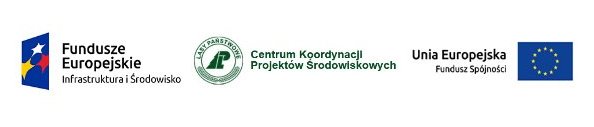 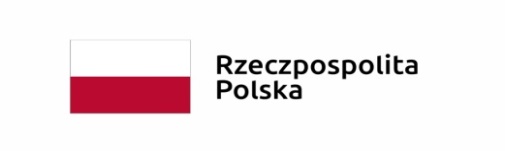 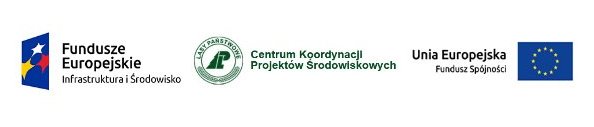 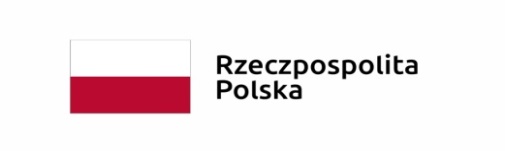 ROZDZIAŁ IINSTRUKCJA DLA WYKONAWCY1.Zamawiający.nazwa: 	Gmina Bytom Odrzański adres:   	Rynek 1         67 – 115 Bytom Odrzańskitelefon:	68 38 84 022faks:		68 38 84 026NIP 		925-19–58-691adres do korespondencji:  	Urząd Miejskiul. Rynek 1,67-115 Bytom Odrzańskistrona internetowa:		www.bytomodrzanski.pladres e-mail			bytomodrzanski@bytomodrzanski.plgodziny urzędowania:		poniedziałek od 8:00 do 16:00wtorek – piątekod 7:00 do 15:002.Tryb udzielenia zamówienia.    2.1.Postępowanie o udzielenie zamówienia prowadzone jest w trybie przetargu nieograniczonego, na podstawie art. 10 ust. 1 i art. 39-46 ustawy z dnia 29 stycznia 2004 r. Prawo zamówień publicznych (Dz. U. z 2017 r. poz. 1579 ze zm.). 2.2.Ilekroć w niniejszej Specyfikacji Istotnych Warunków Zamówienia użyte jest pojęcie „ustawa Pzp”, należy przez to rozumieć ustawę Prawo zamówień publicznych, o której mowa w pkt 2.1 SIWZ. 2.3.W sprawach nieuregulowanych w niniejszej siwz stosuje się przepisy ustawy Prawo zamówień publicznych oraz aktów wykonawczych do ustawy Pzp.2.4.Postępowanie prowadzone jest dla zamówienia publicznego o wartości szacunkowej poniżej 221.000 euro.3.Sposób porozumiewania się zamawiającego z wykonawcami.3.1.Komunikacja między zamawiającym, a wykonawcami odbywa się za pośrednictwem operatora pocztowego w rozumieniu ustawy z dnia 23 listopada 2012 r. – Prawo pocztowe (Dz. U. poz. 1529 oraz z 2015 r. poz. 1830), osobiście, za pośrednictwem posłańca, faksu lub przy użyciu środków komunikacji elektronicznej w rozumieniu ustawy z dnia 18 lipca 2002 r. o świadczeniu usług drogą elektroniczną (Dz. U. z 2013 r. poz. 1422, z 2015 r. poz. 1844 oraz z 2016 r. poz. 147 i 615).3.2.Jeżeli zamawiający lub wykonawca przekazują oświadczenia, wnioski, zawiadomienia oraz informacje za pośrednictwem faksu lub przy użyciu środków komunikacji elektronicznej w rozumieniu ustawy z dnia 18 lipca 2002 r. o świadczeniu usług drogą elektroniczną, każda ze stron na żądanie drugiej niezwłocznie potwierdza fakt ich otrzymania. W przypadku braku potwierdzenia otrzymania wiadomości przez wykonawcę, zamawiający przyjmuje domniemanie, że oświadczenia, wnioski, zawiadomienia oraz informacje przekazane na numer faksu lub e-maila podany przez wykonawcę zostało mu doręczone w sposób umożliwiający zapoznanie się wykonawcy z ich treścią.3.3.Postępowanie odbywa się w języku polskim w związku z tym wszelkie pisma, dokumenty, oświadczenia itp. składane w trakcie postępowania między zamawiającym a wykonawcami muszą być sporządzone w języku polskim.3.4.Korespondencję pisemną należy kierować na adres: Urząd Miejski, Rynek 1, 67-115 Bytom Odrzański.3.5.Korespondencję za pomocą faksu należy kierować na numer: 68 38 84 026, korespondencję za pomocą maila należy przekazać na adres: bytomodrzanski@bytomodrzanski.pl.3.6.Zamawiajacy nie będzie udzielał ustnych i telefonicznych informacji, wyjaśnień czy odpowiedzi na kierowane do Zamawiającego zapytania, w sprawach wymagających zachowania formy pisemnej. 3.7.Osobą uprawnioną do porozumiewania się z wykonawcami w imieniu zamawiającego jest: Adrian Niżnikowski  - inspektor ds. inwestycji.4.Opis przedmiotu zamówienia.4.1.Nomenklatura według Wspólnego Słownika Zamówień (CPV):Główny przedmiot :77000000-0 – Usługi rolnicze, leśne, ogrodnicze, hydroponiczne i pszczelarskieDodatkowe przedmioty :77200000 – 2 – usługi leśnictwa,77211000 – 2 – usługi uboczne związane z pozyskiwaniem drewna77211400 – 6 – usługi wycinania drzew,77231000 – 8 – usługi gospodarki leśnej,77211300 - 5 – usługi selekcji drzew4.2.Przedmiotem zamówienia jest usługa pn.: „Ochrona Obszaru Natura 2000 – Gmina Bytom Odrzański – Usuwanie gatunków obcych, podszytu i podrostu, koszenie łąk selernicowych”, obejmująca:1) usuwanie obcych gatunków inwazyjnych i odtworzenie zasobów martwego drewna w obrębie lasów łęgowych,2) usuwanie drzew i krzewów z obszaru łąk selernicowych, 3) koszenie łąk selernicowych, 4) usuwanie podszytu i podrostu,5) wywóz/wyniesienie otrzymanej w wyniku prac biomasy i pozostawienie jej do naturalnego rozkładu.4.3.Usługę należy wykonać w zakresie określonym w opisie przedmiotu zamówienia, stanowiącym załącznik nr 7 do SIWZ.4.4.W przypadku, gdy opis przedmiotu zamówienia nie podaje w sposób szczegółowy technologii wykonywania usługi lub wykonania określonego elementu przedmiotu zamówienia, bądź też nie precyzuje dostatecznie rodzaju i standardu materiałów, wykonawca zobowiązany jest wystąpić do zamawiającego o wyjaśnienie. 4.5. W przypadku użycia w opisie przedmiotu zamówienia odniesień do norm, europejskich ocen technicznych, aprobat, specyfikacji technicznych i systemów referencji technicznych, o których mowa w art. 30 ust. 1 pkt 2 i ust. 3 pzp zamawiający dopuszcza rozwiązania równoważne opisywanym. Wykonawca analizując opis przedmiotu zamówienia powinien założyć, że każdemu odniesieniu o którym mowa w art. 30 ust. 1 pkt 2 i ust. 3 pzp użytemu w opisie przedmiotu zamówienia towarzyszy wyraz „lub równoważne". W przypadku, gdy w opisie przedmiotu zamówienia zostały użyte znaki towarowe, oznacza to, że są podane przykładowo i określają jedynie minimalne oczekiwane parametry jakościowe oraz wymagany standard. Wykonawca może zastosować materiały lub urządzenia równoważne, lecz o parametrach technicznych i jakościowych podobnych lub lepszych, których zastosowanie w żaden sposób nie wpłynie negatywnie na prawidłowe funkcjonowanie rozwiązań przyjętych w opisie przedmiotu zamówienia. Wykonawca, który zastosuje urządzenia lub materiały równoważne będzie obowiązany wykazać w trakcie realizacji zamówienia, że zastosowane przez niego urządzenia i materiały spełniają wymagania określone przez zamawiającego. Użycie w opisie przedmiotu zamówienia oznakowania w rozumieniu art. 2 pkt 16 ustawy oznacza, że zamawiający akceptuje także wszystkie inne oznakowania potwierdzające, że dane roboty budowlane, dostawy lub usługi spełniają równoważne wymagania. W przypadku, gdy wykonawca z przyczyn od niego niezależnych nie może uzyskać określonego przez zamawiającego oznakowania lub oznakowania potwierdzającego, że dane roboty budowlane, dostawy lub usługi spełniają równoważne wymagania, zamawiający w terminie przez siebie wyznaczonym akceptuje inne odpowiednie środki dowodowe, w szczególności dokumentację techniczną producenta, o ile dany wykonawca udowodni, że roboty budowlane, dostawy lub usługi, które mają zostać przez niego wykonane, spełniają wymagania określonego oznakowania lub określone wymagania wskazane przez zamawiającego. Użycie w opisie przedmiotu zamówienia wymogu posiadania certyfikatu wydanego przez jednostkę oceniającą zgodność lub sprawozdania z badań przeprowadzonych przez tę jednostkę jako środka dowodowego potwierdzającego zgodność z wymaganiami lub cechami określonymi w opisie przedmiotu zamówienia, kryteriach oceny ofert lub warunkach realizacji zamówienia oznacza, że zamawiający akceptuje również certyfikaty wydane przez inne równoważne jednostki oceniające zgodność. Zamawiający akceptuje także inne odpowiednie środki dowodowe, w szczególności dokumentację techniczną producenta, w przypadku gdy dany wykonawca nie ma ani dostępu do certyfikatów lub sprawozdań z badań, ani możliwości ich uzyskania w odpowiednim terminie, o ile ten brak dostępu nie może być przypisany danemu wykonawcy, oraz pod warunkiem że dany wykonawca udowodni, że wykonywane przez niego roboty budowlane, dostawy lub usługi spełniają wymogi lub kryteria określone w opisie przedmiotu zamówienia, kryteriach oceny ofert lub warunkach realizacji zamówienia. Jeżeli w opisie przedmiotu zamówienia ujęto zapis wynikający z KNR lub KNNR wskazujący na konieczność wykorzystywania przy realizacji zamówienia konkretnego sprzętu o konkretnych parametrach zamawiający dopuszcza używanie innego sprzętu o ile zapewni to osiągnięcie zakładanych parametrów projektowych i nie spowoduje ryzyka niezgodności wykonanych prac z opisem przedmiotu zamówienia.4.6.Przedmiot zamówienia należy wykonać zgodnie z obowiązującymi przepisami prawa, sztuką budowlaną, wiedzą techniczną oraz zawartą z zamawiającym umową.4.7.Wymagania dotyczące zatrudnienia przez wykonawcę lub podwykonawcę na podstawie umowy o pracę.4.7.1.Zgodnie art. 29 ust. 3a ustawy Prawo zamówień publicznych zamawiający wymaga zatrudnienia przez wykonawcę lub podwykonawcę na podstawie umowy o pracę osób, które w trakcie realizacji przedmiotowego zamówienia wykonywać będą czynności w postaci prac fizycznych niezbędnych do wykonania usługi objętych przedmiotem zamówienia, w szczególności pracownicy fizyczni, operatorzy sprzętu, kierowcy, pilarze-drwale.Wykonawca jest zobowiązany zawrzeć w każdej umowie o podwykonawstwo stosowne zapisy zobowiązujące podwykonawców do zatrudnienia na umowę o prace wszystkich osób wykonujących wyżej wskazane czynności.4.7.2.Wykonawca zobowiązany jest, aby osoby wykonujące czynności, o których mowa w pkt 4.8.1 SIWZ były zatrudnione do jej realizacji na podstawie umowy o pracę, jeżeli wykonanie tych czynności polega na wykonywaniu pracy w sposób określony w art. 22 §1 ustawy z dnia 26 czerwca 1974 roku – Kodeks pracy (Dz. U. z 2014 roku poz. 1502 ze zm.), co najmniej na okres wykonywania usługi, o której mowa w pkt 4.7.1 SIWZ.4.7.3.Na żądanie zamawiającego, w terminie i miejscu wskazanym przez zamawiającego, wykonawca przedłoży zamawiającemu wskazane poniżej dowody, w celu potwierdzenia spełnienia wymogu zatrudnienia na podstawie umowy o pracę przez wykonawcę lub podwykonawcę osób wykonujących wskazane w punkcie 4.7.1 czynności w trakcie realizacji zamówienia:- oświadczenie wykonawcy lub podwykonawcy o zatrudnieniu na podstawie umowy o pracę osób wykonujących czynności, których dotyczy wezwanie zamawiającego. Oświadczenie to powinno zawierać w szczególności: dokładne określenie podmiotu składającego oświadczenie, datę złożenia oświadczenia, wskazanie, że objęte wezwaniem czynności wykonują osoby zatrudnione na podstawie umowy o pracę wraz ze wskazaniem liczby tych osób, imion i nazwisk tych osób, rodzaju umowy o pracę i wymiaru etatu oraz podpis osoby uprawnionej do złożenia oświadczenia w imieniu wykonawcy lub podwykonawcy,- poświadczoną za zgodność z oryginałem odpowiednio przez wykonawcę lub podwykonawcę kopię umowy/umów o pracę osób wykonujących w trakcie realizacji zamówienia czynności, których dotyczy ww. oświadczenie wykonawcy lub podwykonawcy (wraz z dokumentem regulującym zakres obowiązków, jeżeli został sporządzony). Kopia umowy/umów powinna zostać zanonimizowana w sposób zapewniający ochronę danych osobowych pracowników, zgodnie z przepisami ustawy z dnia 29 sierpnia 1997 r. o ochronie danych osobowych (tj. w szczególności adresów, PESEL pracowników). Imię i nazwisko pracownika nie podlega anonimizacji. Informacje takie jak: data zawarcia umowy, rodzaj umowy o pracę i wymiar etatu powinny być możliwe do zidentyfikowania;- zaświadczenie właściwego oddziału ZUS, potwierdzające opłacanie przez wykonawcę lub podwykonawcę składek na ubezpieczenia społeczne i zdrowotne z tytułu zatrudnienia na podstawie umów o pracę za ostatni okres rozliczeniowy,- poświadczoną za zgodność z oryginałem odpowiednio przez wykonawcę lub podwykonawcę kopię dowodu potwierdzającego zgłoszenie pracownika przez pracodawcę do ubezpieczeń, zanonimizowaną w sposób zapewniający ochronę danych osobowych pracowników, zgodnie z przepisami ustawy z dnia 29 sierpnia 1997 r. o ochronie danych osobowych. Imię i nazwisko pracownika nie podlega anonimizacji.4.7.4.Nieprzedłożenie przez wykonawcę lub podwykonawcę dokumentów, o których mowa w pkt.4.7.3. SIWZ lub dokumentów potwierdzających zatrudnienie wskazanych pracowników, w oparciu o umowę o pracę przez wykonawcę lub podwykonawcę w terminie wskazanym przez zamawiającego będzie traktowane jako niewypełnienie obowiązku, o którym mowa w powyższym punkcie. W przypadku uzasadnionych wątpliwości co do przestrzegania prawa pracy przez Wykonawcę lub podwykonawcę, zamawiający może zwrócić się o przeprowadzenie kontroli przez Państwową Inspekcję Pracy.5.Zamówienia polegające na powtórzeniu podobnych usług.Zamawiający nie przewiduje udzielenia zamówień, o których mowa w art. 67 ust. 1 pkt 6 ustawy Pzp.6.Oferty częściowe.Zamawiający nie dopuszcza możliwości składania ofert częściowych.7.Oferty wariantowe.Zamawiający nie dopuszcza możliwości składania ofert wariantowych.8.Podwykonawcy.8.1.Zamawiający nie zastrzega obowiązku osobistego wykonania przez wykonawcę kluczowych części zamówienia.8.2.Zamawiający dopuszcza powierzenie wykonania części zamówienia podwykonawcom, na warunkach ustalonych w umowie, której wzór określono w rozdziale II.8.3.Wykonawca zobowiązany jest do wskazania w ofercie części zamówienia, których wykonanie zamierza powierzyć podwykonawcom oraz podania firm podwykonawców. W przypadku braku powyższych informacji, zamawiający uzna, iż wykonawca będzie realizował zamówienie osobiście (siłami własnymi) bez udziału podwykonawcy.8.4.Zamawiajacy nie wymaga, aby Wykonawca, który zamierza powierzyć wykonanie części zamówienia podwykonawcom, w celu wykazania braku istnienia wobec nich podstaw wykluczenia z udziału w postępowaniu zamieszczał informacje o podwykonawcach w oświadczeniu, o którym mowa w pkt 12.2. SIWZ.8.5.Zamawiajacy nie wymaga aby Wykonawca przedstawił informacje, że każdy podwykonawca nie może podlegać wykluczeniu z postępowania na podstawie art. 24 ust. 1 pkt 13-22 oraz ust. 5 pkt 1 i pkt 8 ustawy Prawo zamówień publicznych.8.6.Zamawiający wymaga, aby przed przystąpieniem do wykonania zamówienia wykonawca, o ile są już znane, podał nazwy albo imiona i nazwiska oraz dane kontaktowe podwykonawców i osób do kontaktu z nimi, zaangażowanych w usługę. Wykonawca zawiadamia zamawiającego o wszelkich zmianach danych, o których mowa w zdaniu pierwszym, w trakcie realizacji zamówienia, a także przekazuje informacje na temat nowych podwykonawców, którym w późniejszym okresie zamierza powierzyć realizację usług. 8.7.Pozostałe wymagania dotyczące podwykonawstwa zawiera rozdział II SIWZ Istotne dla stron postanowienia, które zostaną wprowadzone do treści umowy.9.Maksymalna liczba Wykonawców, z którymi Zamawiający zawrze umowę ramową:Zamawiający nie prowadzi postępowania w celu zawarcia umowy ramowej.10.Termin wykonania zamówienia.Termin wykonania przedmiotu zamówienia: do 30 września 2020 r. od dnia podpisania umowy, w tym:- I etap, obejmujący: wycinanie podszytów i podrostów oraz gatunków obcych (dz. ozn. nr ewid. 579, 600, 617 obręb Tarnów Bycki) w terminie do dnia 28 lutego 2019 r.- II etap, obejmujący: wycinanie podszytów i podrostów oraz gatunków obcych na pozostałych działkach, w terminie do dnia 15 grudnia 2019 r.- III etap, obejmujący: wykaszanie łąk selernicowych, w terminie do dnia 30.10.2019 r. na pow. 1,00 ha tj.50% powierzchni przeznaczonej do skoszenia.-IV etap, obejmujący: wykaszanie łąk selernicowych, w terminie do dnia 30 września 2020 r. na pow. 1,00 ha tj. 50% powierzchni przeznaczonej do skoszenia.11.Warunki udziału w postępowaniu oraz podstawy wykluczenia wykonawcy z udziału w postępowaniu.11.1.O udzielenie zamówienia mogą ubiegać się wykonawcy, którzy spełniają warunki udziału dotyczące:11.1.1.kompetencji lub uprawnień do prowadzenia określonej działalności zawodowej, o ile wynika to z odrębnych przepisów – Zmawiający nie stawia warunku,11.1.2.sytuacji ekonomicznej lub finansowej: 	Zamawiający nie stawia warunku,11.1.3.zdolności technicznej lub zawodowej tj.:Zamawiający uzna warunek za spełniony jeżeli Wykonawca wykaże:a) wykonanie w okresie ostatnich pięciu lat przed upływem terminu składania ofert, a jeżeli okres prowadzenia działalności jest krótszy, to w tym okresie, w sposób należyty co najmniej: 1 zadanie (przez zadanie rozumie się wykonywanie usługi na podstawie 1 umowy) polegające na wykonaniu czynności w zakresie: usuwania (wycinki) drzew, na powierzchni terenu nie mniejszej niż 10 ha.b) dysponowanie co najmniej 1 osobą, która ukończyła z wynikiem pozytywnym szkolenie dopuszczające do pracy z pilarką zgodnie z §21 rozporządzenia Ministra Środowiska z dnia 24 sierpnia 2006 r. w sprawie bezpieczeństwa i higieny pracy przy wykonywaniu niektórych prac z zakresu gospodarki leśnej (Dz.U. Nr 161, poz. 1141) lub posiadająca uprawnienia równoważne odpowiadające uprawnieniom wydanym na podstawie poprzednio obowiązujących przepisów albo odpowiadające im uprawnienia wydane w innych Państwach Członkowskich Unii Europejskiej oraz posiadająca doświadczenie zawodowe, w okresie ostatnich pięciu lat przed upływem terminu składania ofert - pełniła funkcję pilarza-drwala przy realizacji co najmniej jednego zadania (przez zadanie rozumie się wykonywanie prac na podstawie jednej umowy) obejmującego usuwanie (cięcie) drzew na  pow. terenu nie mniejszej niż 10 ha.W przypadku składania oferty przez podmioty występujące wspólnie, warunek musi spełniać co najmniej jeden Wykonawca lub wszyscy Wykonawcy łącznie. 11.1.4.Zamawiający może, na każdym etapie postępowania, uznać, że wykonawca nie posiada wymaganych zdolności, jeżeli zaangażowanie zasobów technicznych lub zawodowych wykonawcy w inne przedsięwzięcia gospodarcze wykonawcy może mieć negatywny wpływ na realizację zamówienia.11.1.5.W celu potwierdzenia spełniania warunków udziału w postępowaniu, o których mowa w pkt 11.1. wykonawca może polegać na zdolnościach technicznych lub zawodowych lub sytuacji finansowej lub ekonomicznej innych podmiotów, niezależnie od charakteru prawnego łączących go z nimi stosunków prawnych. W odniesieniu do warunku udziału dotyczącego zdolności technicznej lub zawodowej, wykonawcy mogą polegać na zdolnościach innych podmiotów, jeśli podmioty te zrealizują usługi, do realizacji których te zdolności są wymagane. 11.1.6.Wykonawca, który polega na zdolnościach lub sytuacji innych podmiotów musi udowodnić zamawiającemu, że realizując zamówienie będzie dysponował niezbędnymi zasobami tych podmiotów, w szczególności przedstawiając zobowiązanie tych podmiotów do oddania mu do dyspozycji niezbędnych zasobów na potrzeby realizacji zamówienia. Zamawiający oceni, czy udostępniane wykonawcy przez inne podmioty zdolności techniczne lub zawodowe lub ich sytuacja finansowa lub ekonomiczna pozwalają na wykazanie przez wykonawcę spełniania warunków udziału w postępowaniu oraz bada, czy nie zachodzą wobec tego podmiotu podstawy wykluczenia, o których mowa w art. 24 ust. 1 pkt 13-22 i ust. 5 pkt 1 i 8 ustawy Prawo zamówień publicznych. Wykonawca, który polega na sytuacji finansowej innych podmiotów, odpowiada solidarnie z podmiotem, który zobowiązał się do udostępnienia zasobów, za szkodę poniesioną przez zamawiającego powstałą wskutek nieudostępnienia tych zasobów chyba, że za nieudostępnienie zasobów nie ponosi winy.11.1.7.Jeżeli zdolności techniczne lub zawodowe lub sytuacja finansowa podmiotu, na którego zdolnościach polega wykonawca nie potwierdzają spełnienia przez wykonawcę warunków udziału w postępowaniu lub zachodzą wobec tego podmiotu podstawy wykluczenia, zamawiający żąda, aby wykonawca w terminie określonym przez zamawiającego:1)zastąpił ten podmiot innym podmiotem lub podmiotami lub2)zobowiązał się do osobistego wykonania odpowiedniej części zamówienia, jeżeli wykaże zdolności techniczne lub zawodowe lub sytuację finansową lub ekonomiczną, o których mowa w pkt 11.1. SIWZ.Wykonawcy mogą wspólnie ubiegać się o udzielenie zamówienia. W takim przypadku wykonawcy ustanawiają pełnomocnika do reprezentowania ich w postępowaniu o udzielenie zamówienia albo reprezentowania w postępowaniu i zawarcia umowy w sprawie zamówienia publicznego. W przypadku wspólnego ubiegania się o udzielenie zamówienia każdy z wykonawców wspólnie ubiegających się o udzielenie zamówienia, nie może podlegać wykluczeniu z postępowania. Warunki określone w pkt 11.1 musi spełniać, co najmniej jeden wykonawca lub wszyscy wykonawcy łącznie.11.2.O udzielenie zamówienia mogą ubiegać się wykonawcy, którzy nie podlegają wykluczeniu z postępowania o udzielenie zamówienia publicznego:11.2.1. na podstawie art. 24 ust. 1 pkt 12-23 ustawy Prawo zamówień publicznych, wyklucza się: 12) wykonawcę, który nie wykazał spełniania warunków udziału w postępowaniu lub nie wykazał braku podstaw wykluczenia; 13) wykonawcę będącego osobą fizyczną, którego prawomocnie skazano za przestępstwo: a) o którym mowa wart. 165a, art. 181–188, art. 189a, art. 218–221, art. 228–230a, art. 250a, art. 258 lub art. 270–309 ustawy z dnia 6 czerwca 1997 r. – Kodeks karny (Dz. U. poz. 553, ze zm.) lub art. 46 lub art. 48 ustawy z dnia 25 czerwca 2010 r. o sporcie (Dz. U. z 2016r. poz. 176),b) o charakterze terrorystycznym, o którym mowa w art. 115 § 20 ustawy z dnia 6 czerwca 1997 r. – Kodeks karny, c) skarbowe, d) o którym mowa w art. 9 lub art. 10 ustawy z dnia 15 czerwca 2012 r. o skutkach powierzania wykonywania pracy cudzoziemcom przebywającym wbrew przepisom na terytorium Rzeczypospolitej Polskiej (Dz. U. poz. 769),14) wykonawcę, jeżeli urzędującego członka jego organu zarządzającego lub nadzorczego, wspólnika spółki w spółce jawnej lub partnerskiej albo komplementariusza w spółce komandytowej lub komandytowo-akcyjnej lub prokurenta prawomocnie skazano za przestępstwo, o którym mowa w pkt 13; 15) wykonawcę, wobec którego wydano prawomocny wyrok sądu lub ostateczną decyzję administracyjną o zaleganiu z uiszczeniem podatków, opłat lub składek na ubezpieczenia społeczne lub zdrowotne, chyba że wykonawca dokonał płatności należnych podatków, opłat lub składek na ubezpieczenia społeczne lub zdrowotne wraz z odsetkami lub grzywnami lub zawarł wiążące porozumienie w sprawie spłaty tych należności; 16) wykonawcę, który w wyniku zamierzonego działania lub rażącego niedbalstwa wprowadził zamawiającego w błąd przy przedstawieniu informacji, że nie podlega wykluczeniu, spełnia warunki udziału w postępowaniu, lub który zataił te informacje lub nie jest w stanie przedstawić wymaganych dokumentów;17) wykonawcę, który w wyniku lekkomyślności lub niedbalstwa przedstawił informacje wprowadzające w błąd zamawiającego, mogące mieć istotny wpływ na decyzje podejmowane przez zamawiającego w postępowaniu o udzielenie zamówienia; 18) wykonawcę, który bezprawnie wpływał lub próbował wpłynąć na czynności zamawiającego lub pozyskać informacje poufne, mogące dać mu przewagę w postępowaniu o udzielenie zamówienia; 19) wykonawcę, który brał udział w przygotowaniu postępowania o udzielenie zamówienia lub którego pracownik, a także osoba wykonująca pracę na podstawie umowy zlecenia, o dzieło, agencyjnej lub innej umowy o świadczenie usług, brał udział w przygotowaniu takiego postępowania, chyba że spowodowane tym zakłócenie konkurencji może być wyeliminowane w inny sposób niż przez wykluczenie wykonawcy z udziału w postępowaniu; 20) wykonawcę, który z innymi wykonawcami zawarł porozumienie mające na celu zakłócenie konkurencji między wykonawcami w postępowaniu o udzielenie zamówienia, co zamawiający jest w stanie wykazać za pomocą stosownych środków dowodowych; 21) wykonawcę będącego podmiotem zbiorowym, wobec którego sąd orzekł zakaz ubiegania się o zamówienia publiczne na podstawie ustawy z dnia 28 października 2002 r. o odpowiedzialności podmiotów zbiorowych za czyny zabronione pod groźbą kary (Dz. U. z 2015 r. poz. 1212, 1844 i 1855 oraz z 2016 r. poz. 437 i 544); 22) wykonawcę, wobec którego orzeczono tytułem środka zapobiegawczego zakaz ubiegania się o zamówienia publiczne; 23) wykonawców, którzy należąc do tej samej grupy kapitałowej, w rozumieniu ustawy z dnia 16 lutego 2007 r. o ochronie konkurencji i konsumentów (Dz. U. z 2015 r. poz. 184, 1618 i 1634), złożyli odrębne oferty, oferty częściowe lub wnioski o dopuszczenie do udziału w postępowaniu, chyba że wykażą, że istniejące między nimi powiązania nie prowadzą do zakłócenia konkurencji w postępowaniu o udzielenie zamówienia.11.2.2.Wykluczenie wykonawcy następuje.: w przypadkach, o których mowa w pkt 13 lit. a – c i pkt 14, gdy osoba, o której mowa w tych przepisach została skazana za przestępstwo wymienione w pkt 13 lit. a – c, jeżeli nie upłynęło 5 lat od dnia uprawomocnienia się wyroku potwierdzającego zaistnienie jednej z podstaw wykluczenia, chyba że w tym wyroku został określony inny okres wykluczenia; w przypadkach, o których mowa:- w pkt 13 lit. d i pkt 14, gdy osoba, o której mowa w tych przepisach, została skazana za przestępstwo wymienione w pkt 13 lit. d, - w pkt  15,jeżeli nie upłynęły 3 lata od dnia odpowiednio uprawomocnienia się wyroku potwierdzającego zaistnienie jednej z podstaw wykluczenia chyba że w tym wyroku został określony inny okres wykluczenia lub od dnia w którym decyzja potwierdzająca zaistnienie jednej z podstaw do wykluczenia stała się ostateczna; w przypadkach, o których mowa w pkt 18 i pkt 20, jeżeli nie upłynęły 3 lata od dnia zaistnienia zdarzenia będącego podstawą wykluczenia; w przypadkach, o których mowa w pkt 21, jeżeli nie upłynął okres, na jaki został prawomocnie orzeczony zakaz ubiegania się o zamówienia publiczne; w przypadkach, o których mowa w pkt 22, jeżeli nie upłynął okres obowiązywania zakazu ubiegania się o zamówienia publiczne. Zamawiający przewiduje następujące podstawy wykluczenia wskazane w art. 24 ust.5 ustawy:Na podstawie art. 24 ust. 5 pkt 1 ustawy Prawo zamówień publicznych wyklucza się z postępowania wykonawcę w stosunku, do którego otwarto likwidację, w zatwierdzonym przez sąd układzie w postępowaniu restrukturyzacyjnym jest przewidziane zaspokojenie wierzycieli przez likwidację jego majątku lub sąd zarządził likwidację jego majątku w trybie art. 332 ust. 1 ustawy z dnia 15 maja 2015 r. – Prawo restrukturyzacyjne (Dz.U. z 2015 poz., 978, 1259, 1513, 1830 i 1844 oraz z 2016 poz. 615) lub którego upadłość ogłoszono, z wyjątkiem wykonawcy, który po ogłoszeniu upadłości zawarł układ zatwierdzony prawomocnym postanowieniem sądu, jeżeli układ nie przewiduje zaspokojenia wierzycieli przez likwidację majątku upadłego, chyba że sąd zarządził likwidacje jego majątku w trybie art. 366 ust. 1 ustawy z dnia 28 lutego 2003 r. – Prawo upadłościowe (Dz. U. z 2015 poz. 233, 978, 1166, 1259 i 1844 oraz 2016 r. poz. 615).Na podstawie art. 24 ust. 5 pkt 8 ustawy Prawo zamówień publicznych wyklucza się z postępowania wykonawcę, który naruszył obowiązki dotyczące płatności podatków, opłat lub składek na ubezpieczenia społeczne lub zdrowotne, co zamawiający jest w stanie wykazać za pomocą stosownych środków dowodowych, z wyjątkiem przypadku, o którym mowa  w art. 24  ust. 1 pkt 15 ustawy Prawo zamówień publicznych, chyba że wykonawca dokonał płatności należnych podatków, opłat lub składek na ubezpieczenia społeczne lub zdrowotne wraz z odsetkami lub grzywnami lub zawarł wiążące porozumienie w sprawie spłaty tych należności.Wykonawca, który podlega wykluczeniu na podstawie art. 24 ust. 1 pkt 13 i 14 oraz pkt 16–20 lub ust. 5 pkt 1 i 8 ustawy Prawo zamówień publicznych, może przedstawić dowody na to, że podjęte przez niego środki są wystarczające do wykazania jego rzetelności, w szczególności udowodnić naprawienie szkody wyrządzonej przestępstwem lub przestępstwem skarbowym, zadośćuczynienie pieniężne za doznaną krzywdę lub naprawienie szkody, wyczerpujące wyjaśnienie stanu faktycznego oraz współpracę z organami ścigania oraz podjęcie konkretnych środków technicznych, organizacyjnych i kadrowych, które są odpowiednie dla zapobiegania dalszym przestępstwom lub przestępstwom skarbowym lub nieprawidłowemu postępowaniu wykonawcy. Przepisu zdania pierwszego nie stosuje się, jeżeli wobec wykonawcy, będącego podmiotem zbiorowym, orzeczono prawomocnym wyrokiem sądu zakaz ubiegania się o udzielenie zamówienia oraz nie upłynął określony w tym wyroku okres obowiązywania tego zakazu. Wykonawca nie podlega wykluczeniu, jeżeli zamawiający, uwzględniając wagę i szczególne okoliczności czynu wykonawcy, uzna za wystarczające dowody przedstawione zgodnie z powyższymi postanowieniami.W przypadkach, o których mowa w art. 24 ust. 1 pkt 19 ustawy Prawo zamówień publicznych, przed wykluczeniem wykonawcy, zamawiający zapewnia temu wykonawcy możliwość udowodnienia, że jego udział w przygotowaniu postępowania o udzielenie zamówienia nie zakłóci konkurencji.Zamawiający może wykluczyć wykonawcę na każdym etapie postępowania o udzielenie zamówienia. Ofertę wykonawcy wykluczonego uznaje się za odrzuconą.11.2.3.W przypadku polegania na zdolnościach technicznych lub zawodowych lub sytuacji finansowej lub ekonomicznej innego podmiotu, podmiot ten nie może podlegać wykluczeniu z postępowania na podstawie art. 24 ust. 1 pkt 13-22 i ust. 5 pkt 1 i pkt 8 ustawy Prawo zamówień publicznych.11.2.4.W przypadku wykonawców wspólnie ubiegających się o udzielenie zamówienia, każdy z wykonawców nie może podlegać wykluczeniu z postępowania na podstawie art. 24 ust. 1 i ust. 5 pkt 1 i pkt 8 ustawy Prawo zamówień publicznych.11.2.5.Wykonawca, który nie wykaże, iż spełnia wszystkie warunki określone w pkt 11.1.  SIWZ lub nie wykaże braku podstaw do wykluczenia, o których mowa w pkt 11.2. SIWZ zostanie wykluczony z udziału w postępowaniu. Ofertę wykonawcy wykluczonego uznaje się za odrzuconą.Zamawiający zbada obecność i prawidłowość każdego wymaganego dokumentu/oświadczenia, a także czy wymagany dokument/oświadczenie potwierdza spełnianie warunku lub brak podstaw do wykluczenia. 12.Wykaz dokumentów potwierdzających spełnianie warunków udziału w postępowaniu oraz brak podstaw do wykluczenia.Oświadczenia oraz dokumenty stanowiące wstępne potwierdzenie, że wykonawca spełnia warunki udziału w postępowaniu oraz nie podlega wykluczeniu z postępowania, które należy złożyć wraz z ofertą.12.1.Aktualne na dzień składania ofert oświadczenie, że wykonawca spełnia warunki udziału w postępowaniu, o których mowa w pkt 11.1 SIWZ – wzór oświadczenia stanowi załącznik nr 2 do SIWZ.12.2.Aktualne na dzień składania ofert oświadczenie, że wykonawca nie podlega wykluczeniu z udziału w postępowaniu, na podstawie przesłanek określonych w pkt 11.2. SIWZ, w zakresie wskazanym przez zamawiającego we wzorze stanowiącym załącznik nr 3 do SIWZ.12.3.W przypadku wspólnego ubiegania się o zamówienie przez wykonawców oświadczenie, o którym mowa w pkt 12.1 składa każdy z wykonawców wspólnie ubiegających się o zamówienie w zakresie, w którym każdy z wykonawców wykazuje spełnianie warunków udziału w postępowaniu. Oświadczenie, o którym mowa w pkt 12.2 składa każdy z wykonawców wspólnie ubiegających się o zamówienie. 12.4.Wykonawca, który powołuje się na zasoby innych podmiotów na zasadach określonych w art. 22a ustawy Prawo zamówień publicznych zamieszcza informacje o tych podmiotach w oświadczeniach, o których mowa w pkt 12.1 oraz 12.2 SIWZ.12.5.Zamawiający nie wymaga aby Wykonawca, który zamierza powierzyć wykonanie części zamówienia podwykonawcom zamieszczał informacje o tych podmiotach w oświadczeniu, o którym mowa w pkt 12.2 SIWZ.12.6.Kosztorys ofertowy.Oświadczenia, o których mowa w pkt 12.1 i 12.2 SIWZ należy złożyć w oryginale.12.7.Zamawiający, wezwie wykonawcę, którego oferta została oceniona, jako najkorzystniejsza do złożenia w terminie wyznaczonym, nie krótszym niż 5 dni,  aktualnych na dzień złożenia niżej wymienionych dokumentów potwierdzających spełnianie warunków udziału w postępowaniu oraz brak podstaw do wykluczenia wykonawcy z udziału w postępowaniu.Wymagane dokumenty potwierdzające, że wykonawca spełnia warunki udziału w postępowaniu oraz nie podlega wykluczeniu z postępowania, które należy złożyć na wezwanie zamawiającego:a)wykaz usług wykonanych w okresie ostatnich pięciu lat przed upływem terminu składania ofert, a jeżeli okres prowadzenia działalności jest krótszy – w tym okresie, wraz z podaniem ich przedmiotu, dat wykonania i podmiotów, na rzecz których usługi zostały wykonane, oraz załączeniem dowodów określających czy te usługi zostały wykonane należycie, przy czym dowodami, o których mowa, są referencje bądź inne dokumenty wystawione przez podmiot, na rzecz którego usługi były wykonywane, a jeżeli z uzasadnionej przyczyny o obiektywnym charakterze wykonawca nie jest w stanie uzyskać tych dokumentów – oświadczenie wykonawcy – wzór wykazu stanowi załącznik nr 4 do SIWZ; wykaz oraz oświadczenie należy złożyć w oryginale, dokumenty potwierdzające należyte wykonanie np. referencje bądź inne dokumenty wystawione przez podmiot, na rzecz którego dostawy były wykonywane należy złożyć w oryginale lub kopii potwierdzonej za zgodność z oryginałem;b) wykaz osób skierowanych przez wykonawcę do realizacji zamówienia publicznego odpowiedzialnych za świadczenie usług, wraz z informacjami na temat ich kwalifikacji zawodowych i doświadczenia niezbędnego do wykonania zamówienia, a także zakresu wykonywanych przez nich czynności, oraz informacją o podstawie do dysponowania tymi osobami – wzór wykazu stanowi załącznik nr 6 do SIWZ, wykaz należy złożyć w oryginale,c)zaświadczenie właściwego naczelnika urzędu skarbowego potwierdzające, że wykonawca nie zalega z opłacaniem podatków, wystawione nie wcześniej niż 3 miesiące przed upływem terminu składania ofert, lub inny dokument potwierdzający, że wykonawca zawarł porozumienie z właściwym organem podatkowym w sprawie spłat tych należności wraz z ewentualnymi odsetkami lub grzywnami, w szczególności uzyskał przewidziane prawem zwolnienie, odroczenie lub rozłożenie na raty zaległych płatności lub wstrzymanie w całości wykonania decyzji właściwego organu.d)zaświadczenie właściwej terenowo jednostki organizacyjnej Zakładu Ubezpieczeń Społecznych lub Kasy Rolniczego Ubezpieczenia Społecznego albo inny dokument potwierdzający, że wykonawca nie zalega z opłacaniem składek na ubezpieczenia społeczne lub zdrowotne, wystawiony nie wcześniej niż 3 miesiące przed upływem terminu składania ofert, lub inny dokument potwierdzający, że wykonawca zawarł porozumienie z właściwym organem w sprawie spłat tych należności wraz z ewentualnymi odsetkami lub grzywnami, w szczególności uzyskał przewidziane prawem zwolnienie, odroczenie lub rozłożenie na raty zaległych płatności lub wstrzymanie w całości wykonania decyzji właściwego organu.e)Odpis z właściwego rejestru lub z centralnej ewidencji i informacji o działalności gospodarczej, jeżeli odrębne przepisy wymagają wpisu do rejestru lub ewidencji, w celu potwierdzenia braku podstaw wykluczenia na podstawie art. 24 ust. 5 pkt 1 ustawy Prawo zamówień publicznych. Dokumenty, o których mowa w pkt 12.7c – 12.7e SIWZ należy złożyć w oryginale lub kopii poświadczonej za zgodność z oryginałem.12.8.Wykonawca w terminie 3 dni od dnia zamieszczenia na stronie internetowej zamawiającego informacji, o której mowa w art. 86 ust. 5 ustawy Prawo zamówień publicznych określającej firmy oraz adresy wykonawców, którzy złożyli oferty w terminie składania ofert, jest zobowiązany przekazać zamawiającemu oświadczenie o przynależności lub braku przynależności do tej samej grupy kapitałowej, o której mowa w art. 24 ust. 1 pkt 23 ustawy Prawo zamówień publicznych – wzór oświadczenia stanowi załącznik nr 5 do SIWZ. W przypadku, gdy wykonawca należy do tej samej grupy kapitałowej wraz ze złożeniem oświadczenia, wykonawca może przedstawić dowody, że powiązania z innym wykonawcą nie prowadzą do zakłócenia konkurencji w postępowaniu o udzielenie zamówienia. Oświadczenie, o którym mowa w pkt 12.8. SIWZ należy złożyć w oryginale.12.9.W przypadku, gdy wykonawca wykazując spełnianie warunków, o których mowa w pkt 11.1 SIWZ, polega na zdolnościach lub sytuacji innych podmiotów na zasadach określonych w art. 22a ustawy Prawo zamówień publicznych, zamawiający wymaga złożenia przez wykonawcę dokumentów, które określają w szczególności:zakres dostępnych wykonawcy zasobów innego podmiotu,sposób wykorzystania zasobów innego podmiotu przez wykonawcę przy wykonywaniu zamówienia publicznego,zakres i okres udziału innego podmiotu przy wykonywaniu zamówienia publicznego,czy podmiot, na zdolnościach którego wykonawca polega w odniesieniu do warunków udziału w postępowaniu dotyczących kwalifikacji zawodowych oraz doświadczenia zrealizuje usługi, których wskazane zdolności dotyczą.Oświadczenie, o którym mowa w pkt 12.9 SIWZ należy złożyć w oryginale.12.10.Wykonawca, który polega na zdolnościach lub sytuacji innych podmiotów na zasadach określonych w art. 22a ustawy Prawo zamówień publicznych, zobowiązany jest do złożenia dokumentów dotyczących tych podmiotów określonych w pkt 12.7c, 12.7d i 12.7e SIWZ. 12.11.W przypadku wykonawców wspólnie ubiegających się o udzielenie zamówienia, każdy z wykonawców składających ofertę wspólną musi złożyć dokumenty, o których mowa w pkt 12.7c, 12.7d, 12.7e i 12.8. SIWZ. Pozostałe dokumenty będą traktowane jako wspólne.12.12.Jeżeli wykonawca ma siedzibę lub miejsce zamieszkania poza terytorium Rzeczypospolitej Polskiej zamiast dokumentów, o których mowa w pkt 12.7c, 12.7d i 12.7e SIWZ składa dokument lub dokumenty wystawione w kraju, w którym wykonawca ma siedzibę lub miejsce zamieszkania, potwierdzające odpowiednio, że: - nie zalega z opłacaniem podatków, opłat, składek na ubezpieczenie społeczne lub zdrowotne albo że zawarł porozumienie z właściwym organem w sprawie spłat tych należności wraz z ewentualnymi odsetkami lub grzywnami, w szczególności uzyskał przewidziane prawem zwolnienie, odroczenie lub rozłożenie na raty zaległych płatności lub wstrzymanie w całości wykonania decyzji właściwego organu - dokument powinien być wystawiony nie wcześniej niż 3 miesiące przed upływem terminu składania ofert,- nie otwarto jego likwidacji ani nie ogłoszono upadłości – dokument powinien być wystawiony nie wcześniej niż 6 miesięcy przed upływem terminu składania ofert.Jeżeli w kraju, w którym wykonawca ma siedzibę lub miejsce zamieszkania ma osoba, której dokument dotyczy, nie wydaje się dokumentów, o których mowa wyżej, zastępuje się je dokumentem zawierającym odpowiednio oświadczenie wykonawcy, ze wskazaniem osoby albo osób uprawnionych do jego reprezentacji, lub oświadczenie osoby, której dokument ma dotyczyć, złożone przed notariuszem lub przed organem sądowym, administracyjnym albo organem samorządu zawodowego lub gospodarczego właściwym ze względu na siedzibę lub miejsce zamieszkania wykonawcy lub miejsce zamieszkania tej osoby. Zapisy dotyczące terminu wystawienia dokumentów stosuje się odpowiednio.W przypadku złożenia oświadczenia, należy złożyć je w oryginale.12.13.Poświadczenia za zgodność z oryginałem dokonuje odpowiednio wykonawca, podmiot, na którego zdolnościach lub sytuacji polega wykonawca, wykonawcy wspólnie ubiegający się o udzielenie zamówienia publicznego w zakresie dokumentów, które każdego z nich dotyczą. Podpisy na oświadczeniach i dokumentach muszą być złożone w sposób pozwalający zidentyfikować osobę podpisującą Zaleca się, aby poświadczenie za zgodność z oryginałem zawierało sformułowanie „za zgodność z oryginałem”, pieczątkę imienną osoby lub osób uprawnionych do reprezentowania oraz podpis lub parafę, a w przypadku braku imiennej pieczątki czytelny podpis zawierający imię i nazwisko. Przez kopię potwierdzoną za zgodność z oryginałem należy rozumieć: -kopię dokumentu zawierającą klauzulę “za zgodność z oryginałem” umieszczoną na każdej stronie dokumentu wraz z datą i czytelnymi podpisami osób uprawnionych do potwierdzania dokumentów za zgodność z oryginałem, lub -kopię dokumentu zawierającą na jednej ze stron dokumentu klauzulę “za zgodność z oryginałem od strony 1 do strony …” wraz z datą i czytelnymi podpisami osób uprawnionych do potwierdzania dokumentów za zgodność z oryginałem. 12.14.Wykonawca nie jest zobowiązany do złożenia oświadczeń lub dokumentów, o których mowa w pkt 12.7a., 12.7b., 12.7c., 12.7d i 12.7e SIWZ, jeżeli zamawiający posiada oświadczenia lub dokumenty dotyczące tego wykonawcy lub może je uzyskać za pomocą bezpłatnych i ogólnodostępnych baz danych, w szczególności rejestrów publicznych w rozumieniu ustawy z dnia 17 lutego 2005 r. o informatyzacji działalności podmiotów realizujących zadania publiczne (Dz. U. z 2014 r. poz. 1114 oraz z 2016 r. poz. 352). W takim przypadku wykonawca jest zobowiązany do wskazania zamawiającemu oświadczeń lub dokumentów, o których mowa wyżej, które znajdują się w posiadaniu zamawiającego, a w przypadku wskazania dostępności oświadczeń lub dokumentów w formie elektronicznej, do wskazania zamawiającemu adresów internetowych ogólnodostępnych i bezpłatnych baz danych, z których zamawiający może samodzielnie pobrać wskazane przez wykonawcę oświadczenia i dokumenty. Dokumenty sporządzone w języku obcym są składane wraz z tłumaczeniem na język polski. W przypadku wskazania przez wykonawcę dostępności dokumentów w sposób, o którym mowa w pkt 12.14 SIWZ, zamawiający może żądać od wykonawcy przedstawienia tłumaczenia na język polski wskazanych przez wykonawcę i pobranych samodzielnie przez zamawiającego dokumentów.13.Oferta składana przez wykonawców wspólnie (konsorcja, spółki cywilne) ubiegających się o udzielenie zamówienia.13.1.Wykonawcy wspólnie ubiegający się o udzielenie zamówienia muszą ustanowić pełnomocnika do reprezentowania ich w postępowaniu o  udzielenie zamówienia albo do reprezentowania w postępowaniu i  zawarcia umowy. Do  oferty należy dołączyć stosowne pełnomocnictwo, podpisane przez osoby upoważnione do składania oświadczeń woli każdego z wykonawców wspólnie ubiegających się o udzielenie zamówienia.Pełnomocnictwo należy załączyć do oferty w oryginale lub notarialnie poświadczonej kopii.13.2.W przypadku wykonawców wspólnie ubiegających się o udzielenie zamówienia kopie dokumentów są poświadczane za zgodność z oryginałem przez wykonawcę, którego dokument dotyczy lub osobę posiadającą stosowne pełnomocnictwo. 13.3.Wszelka korespondencja dokonywana będzie wyłącznie z pełnomocnikiem.13.4.Wypełniając formularz oferty stanowiący załącznik nr 1 do SIWZ, jak również inne dokumenty powołujące się na wykonawcę w miejscu np. „nazwa i adres wykonawcy” należy wpisać dane dotyczące wszystkich wykonawców ubiegających się wspólnie. 13.5.W przypadku wyboru oferty, przed podpisaniem umowy z zamawiającym wykonawcy składający ofertę wspólną mają obowiązek przedstawić zamawiającemu umowę regulującą ich współpracę.14.Opis kryteriów wyboru oferty oraz sposób oceny ofert.14.1.Ocenie podlegają jedynie oferty niepodlegające odrzuceniu.14.2.Zamawiający wybierze ofertę kierując się następującymi kryteriami wyboru:14.3.Punkty uzyskane przez ofertę za poszczególne kryteria wyboru zostaną zsumowane. Wybrana zostanie oferta, która otrzymała największą liczbę punktów. 14.4.Jeżeli nie można wybrać najkorzystniejszej oferty z uwagi na to, że dwie lub więcej ofert przedstawia taki sam bilans ceny i innych kryteriów oceny ofert, zamawiający spośród tych ofert wybiera ofertę z najniższą ceną, a jeżeli zostały złożone oferty o takiej samej cenie, zamawiający wzywa wykonawców, którzy złożyli te oferty, do złożenia w terminie określonym przez zamawiającego ofert dodatkowych. Wykonawcy składając oferty dodatkowe nie mogą zaoferować cen wyższych niż zaoferowane w złożonych ofertach.14.5.Przyznawanie punktów będzie odbywać wg następujących zasad:Cena:	Ocenie podlega cena brutto oferty.Liczba punktów, jaką można uzyskać w tym kryterium zostanie obliczona zgodnie ze wzorem:                                                                          najniższa cena ofertyliczba punktów oferty badanej = ----------------------------  x 60 %  x 100           		cena oferty badanejPunkty zostaną przyznane z dokładnością do dwóch miejsc po przecinku.W przypadku złożenia oferty, której wybór prowadziłby do powstania obowiązku podatkowego zamawiającego, zgodnie z przepisami o podatku od towarów i usług w zakresie dotyczącym wewnątrzwspólnotowego nabycia towarów, zamawiający w celu oceny takiej oferty dolicza do przedstawionej w niej ceny podatek od towarów i usług, który miałby obowiązek wpłacić zgodnie z obowiązującymi przepisami. Doświadczenie pilarza-drwala :Ocenie zostanie podane w formularzu oferty doświadczenie zawodowe osoby wskazanej przez wykonawcę do pełnienia funkcji pilarza-drwala. Ocenie podlega doświadczenie zawodowe pilarza-drwala w okresie ostatnich pięciu lat przed upływem terminu składania ofert przy realizacji co najmniej jednego zadania (przez zadanie rozumie się wykonywanie usługi na podstawie jednej umowy) obejmującego usuwanie (ścięcie) drzew na  pow. terenu nie mniejszej niż 10 ha.Liczba punktów, jaką można uzyskać w tym kryterium zostanie przyznana w oparciu o następujące zasady: 1 punkt = 1%14.6.Jeżeli wykonawca, uchyla się od zawarcia umowy lub nie wnosi wymaganego zabezpieczenia należytego wykonania umowy, Zamawiający może zbadać, czy nie podlega wykluczeniu oraz czy spełnia warunki udziału w postępowaniu Wykonawca, który złożył ofertę najwyżej ocenioną spośród pozostałych ofert.15.Informacja dotycząca walut obcych w jakich mogą być prowadzone rozliczenia między zamawiającym a wykonawcą.Wszelkie rozliczenia pomiędzy zamawiającym, a wykonawcą będą prowadzone w PLN.16.Sposób obliczenia ceny oferty.16.1.Cenę oferty należy obliczyć w kosztorysie ofertowym, uwzględniając wszystkie koszty związane z należytym wykonaniem przedmiotu zamówienia wynikające z  opisu przedmiotu zamówienia z uwzględnieniem istotnych dla stron postanowień, które zostaną wprowadzone do treści umowy.16.2.Kosztorys ofertowy należy sporządzić na podstawie formularza ofertowego, będącego załącznikiem do SIWZ. 16.3.Kosztorys ofertowy musi zawierać cenę netto, kwotę i stawkę podatku VAT, cenę brutto.16.4.Zamawiajacy wymaga sporządzenie kosztorysu ofertowego metodą kalkulacji uproszczonej, uwzględniając następujące założenia:- kosztorys ofertowy musi zawierać wszystkie pozycje wymienione w formularzu ofertowym,- wykonawca nie może samodzielnie dokonywać zmian w formularzu ofertowym, - ewentualne upusty należy uwzględniać w cenie jednostkowej,- określone przez wykonawcę ceny jednostkowe robót zostaną ustalone na okres ważności umowy i nie będą podlegać żadnym zmianom.16.5.Jeżeli w trakcie trwania zawartej umowy wystąpi konieczność ograniczenia lub zwiększenia wymienionych w formularzu ofertowym prac, zamawiający zastrzega sobie możliwość korekty przewidzianego zakresu ilościowego przez zmniejszenie ilości jednego z rodzaju usług i zwiększenie ilości innego rodzaju usług.16.6.Metoda kalkulacji uproszczonej polega na obliczeniu ceny kosztorysowej usług jako sumy iloczynów ilości jednostek ustalonych w formularzu ofertowym i ich cen jednostkowych bez podatku od towarów i usług, według poniższego wzoru:Ck = L x Cj, gdzie:L – liczba jednostek sprzedmiarowanych usług;Cj – cena jednostkowa usługi podstawowej uwzględniająca wszystkie koszty związane z należytym wykonaniem.16.7.Określone przez wykonawcę ceny jednostkowe usług zostaną ustalone na okres ważności umowy i nie będą podlegały żadnym zmianom. 16.8.Cena oferty jest ceną orientacyjną. Zamawiający zapłaci wykonawcy wynagrodzenie ustalone na podstawie cen jednostkowych wyszczególnionych w formularzu ofertowym wykonawcy oraz ilości rzeczywiście wykonanych i odebranych usług.16.9.W formularzu oferty należy podać ceny netto obliczone w formularzu za przedmiot zamówienia. Tak wyliczona cena stanowić będzie cenę oferty, którą zamawiający przyjmie do oceny ofert.16.10.Ceny jednostkowe, wartości pozycji oraz cena oferty muszą być wyrażone w złotych (PLN) i ewentualnie dodatkowo w groszach, z dokładnością do dwóch miejsc po przecinku.16.11.Wykonawcy, którzy na podstawie odrębnych przepisów nie są zobowiązani do uiszczenia podatku VAT w Polsce podają tylko cenę netto.16.12.Wykonawca, składając ofertę, informuje zamawiającego, czy wybór oferty będzie prowadzić do powstania u zamawiającego obowiązku podatkowego, wskazując nazwę (rodzaj) towaru lub usługi, których dostawa lub świadczenie będzie prowadzić do jego powstania, oraz wskazując ich wartość bez kwoty podatku.16.13.Pozostali wykonawcy zobowiązani są do podania stawki podatku od towarów i usług (VAT), wartości brutto oraz ceny oferty. Należy przyjąć stawkę 8% podatku od towarów i usług VAT. Obliczona wartość stanowi cenę oferty w rozumieniu art. 3 ust. 1 pkt 1 i ust. 2  ustawy z dnia 9 maja 2014 r. o informowaniu o cenach towarów i usług (Dz. U. z 2014 r. poz. 915).17.Okres związania ofertą. 17.1.Wykonawca jest związany ofertą przez okres 30 dni. Bieg terminu związania ofertą rozpoczyna się wraz z upływem terminu składania ofert.17.2.Wykonawca samodzielnie lub na wniosek zamawiającego może przedłużyć termin związania ofertą, z tym że zamawiający może tylko raz, co najmniej na 3 dni przed upływem terminu związania ofertą, zwrócić się do wykonawców o wyrażenie zgody na przedłużenie tego terminu o oznaczony okres, nie dłuższy niż 60 dni.17.3.Przedłużenie terminu związania ofertą jest dopuszczalne tylko z jednoczesnym przedłużeniem okresu ważności wadium albo, jeżeli nie jest to możliwe, z wniesieniem nowego wadium na przedłużony okres związania ofertą. Jeżeli przedłużenie terminu związania ofertą dokonywane jest po wyborze oferty najkorzystniejszej, obowiązek wniesienia nowego wadium lub jego przedłużenia dotyczy jedynie wykonawcy, którego oferta została wybrana jako najkorzystniejsza.18.Wadium.18.1.Wykonawca jest zobowiązany do wniesienia wadium w wysokości: 1.500 złotych (słownie: jeden tysiąc pięćset złotych) przed upływem terminu składania ofert.18.2.Wykonawca zobowiązany jest zabezpieczyć ofertę wadium na cały okres związania ofertą.18.3.Wadium może być wnoszone w jednej lub kilku następujących formach wybranych przez wykonawcę:a)pieniądzu,b)poręczeniach bankowych lub poręczeniach spółdzielczej kasy oszczędnościowo – kredytowej, z tym że poręczenie kasy jest zawsze poręczeniem pieniężnym,c)gwarancjach bankowych,d)gwarancjach ubezpieczeniowych,e)poręczeniach udzielanych przez podmioty, o których mowa w art. 6b ust. 5 pkt 2 ustawy z dnia 9 listopada 2000r. o utworzeniu Polskiej Agencji Rozwoju Przedsiębiorczości (Dz. U. Nr 109, poz. 1158 ze zm.).Uwaga W przypadku składania przez Wykonawcę wadium w formie gwarancji, gwarancja powinna być bezwarunkowa, sporządzona zgodnie z obowiązującym prawem i winna zawierać następujące elementy: 1.nazwa dającego zlecenie udzielenia gwarancji (Wykonawcy), beneficjenta gwarancji (Zamawiającego), gwaranta (banku lub instytucji ubezpieczeniowej udzielających gwarancji) oraz wskazanie ich siedzib,2.określenie wierzytelności, która ma być zabezpieczona gwarancją,3.kwotę gwarancji,4.termin ważności gwarancji,5.zobowiązanie gwaranta do zapłacenia całej kwoty gwarancji na pierwsze pisemne żądanie zamawiającego w przypadkach określonych w art.46 ust. 4a i 5 ustawy Prawo zamówień publicznych.18.4.Wadium musi być wniesione do upływu terminu składania ofert.18.5.Wadium wnoszone w pieniądzu należy wpłacić przelewem na konto zamawiającego w BS Nowa Sól Oddział w Bytomiu Odrzańskim Nr 35967400060010002307390005 z dopiskiem „wadium - przetarg nieograniczony – „Ochrona Obszaru Natura 2000 – Gmina Bytom Odrzański – Usuwanie gatunków obcych, podszytu i podrostu, koszenie łąk selernicowych”.18.6.Wniesienie wadium w pieniądzu będzie skuteczne, jeżeli do upływu terminu składania ofert znajdzie się na rachunku bankowym zamawiającego.18.7.W przypadkach, gdy wadium wnoszone jest w formach innych niż pieniądz, wykonawca składa wadium wraz z ofertą w siedzibie zamawiającego (pokój nr 6) do upływu terminu składania ofert.18.8.Zamawiający zwraca wadium wszystkim wykonawcom niezwłocznie po wyborze oferty najkorzystniejszej lub unieważnieniu postępowania, z wyjątkiem wykonawcy, którego oferta została wybrana jako najkorzystniejsza, z zastrzeżeniem pkt 18.9 i 18.10 SIWZ.18.9.Zamawiający zatrzymuje wadium wraz z odsetkami, jeżeli wykonawca w odpowiedzi na wezwanie, o którym mowa w art. 26 ust. 3 i 3a Pzp, z przyczyn leżących po jego stronie, nie złożył dokumentów lub oświadczeń, o których mowa w art. 25 ust. 1 Pzp, oświadczenia o którym mowa w art. 25a ust. 1 ustawy Pzp, pełnomocnictw, nie wyraził zgody na poprawienie omyłki, o której mowa w art. 87 ust. 2 pkt 3 Pzp, co powodowało brak możliwości wybrania oferty złożonej przez Wykonawcę jako najkorzystniejszej.18.10.Zamawiający zatrzymuje wadium wraz z odsetkami, jeżeli wykonawca, którego oferta została wybrana: a.odmówił podpisania umowy w sprawie zamówienia publicznego na warunkach określonych w ofercie,b.nie wniósł wymaganego zabezpieczenia należytego wykonania umowy,c.zawarcie umowy w sprawie zamówienia publicznego stało się niemożliwe z przyczyn leżących po stronie wykonawcy.18.11.Wykonawcy, którego oferta została wybrana jako najkorzystniejsza, zamawiający zwraca wadium niezwłocznie po zawarciu umowy w sprawie zamówienia publicznego oraz wniesieniu zabezpieczenia należytego wykonania umowy, jeżeli jego wniesienia żądano.18.12.Zamawiający zwraca niezwłocznie wadium na wniosek wykonawcy, który wycofał ofertę przed upływem terminu składania ofert.18.13.Zamawiający żąda ponownego wniesienia wadium przez wykonawcę, któremu zwrócono wadium na podstawie pkt 18.8, jeżeli w wyniku rozstrzygnięcia odwołania jego oferta została wybrana jako najkorzystniejsza. Wykonawca wnosi wadium w terminie określonym przez zamawiającego.18.14.Jeżeli wadium wniesiono w pieniądzu, zamawiający zwróci je wraz z odsetkami wynikającymi z umowy rachunku bankowego, na którym było ono przechowywane, pomniejszone o koszty prowadzenia rachunku oraz prowizji bankowej za przelew pieniędzy na rachunek bankowy wskazany przez wykonawcę. 19.Opis sposobu przygotowania oferty.19.1.Ofertę należy sporządzić na FORMULARZU OFERTY, stanowiącym załącznik nr 1 do SIWZ.Do oferty należy załączyć:a.oświadczenie, że wykonawca spełnia warunki udziału w postępowaniu, o których mowa w pkt 12.1 specyfikacji istotnych warunków zamówienia, którego wzór stanowią załącznik nr 2 do SIWZ,b.oświadczenie, że wykonawca nie podlega wykluczeniu z udziału w postępowaniu, na podstawie przesłanek określonych w pkt 12.2 specyfikacji istotnych warunków zamówienia, którego wzór stanowi załącznik nr 3 do SIWZ,c.zobowiązanie podmiotów udostępniającego do oddania wykonawcy do dyspozycji niezbędnych zasobów na potrzeby realizacji zamówienia lub inne dokumenty potwierdzające udostępnienie zasobów przez inne podmioty, o którym mowa w pkt 13.1   SIWZ – jeżeli dotyczy,d.pełnomocnictwo, o ile umocowanie prawne do reprezentacji wykonawcy nie wynika z przepisów prawa lub dokumentów rejestrowych.Pełnomocnictwo należy złożyć w oryginale lub notarialnie poświadczonej kopii.19.2.Oferta musi być złożona, pod rygorem nieważności, w formie pisemnej.19.3.Ofertę należy złożyć w języku polskim.19.4.Każdy wykonawca może złożyć tylko jedną ofertę.19.5.Treść oferty winna odpowiadać treści Specyfikacji Istotnych Warunków Zamówienia.19.6.Zamawiający nie dopuszcza możliwości złożenia oferty w formie elektronicznej lub faksem. 19.7.Oferta musi być podpisana przez osobę lub osoby uprawnione do reprezentowania wykonawcy. Podpis winien zawierać czytelne imię i nazwisko bądź pieczątkę imienną oraz podpis lub parafę.19.8.W przypadku, gdy ofertę podpisuje osoba nieuprawniona do reprezentacji wykonawcy na podstawie załączonych dokumentów, do oferty należy dołączyć stosowne pełnomocnictwo.19.9.W przypadku, gdy wykonawca dołącza kserokopię dokumentu, kserokopia tego dokumentu musi być poświadczona „za zgodność z oryginałem”. Poświadczenie powinno zawierać sformułowanie „za zgodność z oryginałem”, pieczątkę imienną osoby lub osób uprawnionych do reprezentowania oraz podpis lub parafę, a w przypadku braku imiennej pieczątki czytelny podpis zawierający imię i nazwisko.19.10.W celu czytelnego zamieszczenia odpowiedniej ilości informacji, wzory załączników można dopasować do indywidualnych potrzeb, zachowując jednak brzmienie ich wzorcowej treści.19.11.Ewentualne poprawki w tekście oferty muszą być parafowane własnoręcznie przez osobę lub osoby uprawnione do reprezentowania wykonawcy.19.12.Wykonawca może zastrzec pisemnie, które informacje stanowią tajemnicę przedsiębiorstwa w rozumieniu przepisów ustawy o zwalczaniu nieuczciwej konkurencji (Dz. U. z 2003 r., Nr 153, poz. 1503 ze zm.) i nie mogą być udostępniane innym wykonawcom. Nazwy dokumentów w ofercie stanowiące zastrzeżoną tajemnicę przedsiębiorstwa powinny być w wykazie załączników graficznie wyróżnione, tj.: spięte i włożone w oddzielną nieprzeźroczystą okładkę, specjalnie opisane na okładce, wewnątrz okładki winien być spis zawartości podpisany przez wykonawcę.UWAGA: Stosowne zastrzeżenie, co do tajemnicy przedsiębiorstwa, wykonawca winien złożyć na „Formularzu ofertowym”. W sytuacji zastrzeżenia części oferty, jako tajemnicy przedsiębiorstwa, wykonawca zobowiązany jest do oferty załączyć uzasadnienie w kwestii związanej z informacją stanowiącą tajemnicę przedsiębiorstwa. Niezłożenie stosownego uzasadnienia do oferty w części dotyczącej tajemnicy przedsiębiorstwa upoważni zamawiającego do odtajnienia dokumentów i ujawnienia ich na wniosek uczestników postępowania.20.Miejsce i termin składania ofert.20.1.Ofertę należy złożyć w sekretariacie (pokój nr 6) Urzędu Miejskiego, ul. Rynek 1 w Bytomiu Odrzańskim lub przesłać na adres zamawiającego w terminie do 28 grudnia 2018 r. do godziny 09:30. Ofertę złożoną po terminie zwraca się wykonawcy bez otwierania.20.2.Zaleca się, aby oferta została złożona w zaklejonej kopercie opatrzonej napisem „Oferta w przetargu nieograniczonym – „Ochrona Obszaru Natura 2000 – Gmina Bytom Odrzański – Usuwanie gatunków obcych, podszytu i podrostu, koszenie łąk selernicowych” oraz napisem „NIE OTWIERAĆ przed  28 grudnia 2018r. godz. 10:00” – z oznaczeniem wykonawcy (pieczątką firmową wykonawcy).20.3.Wykonawca może wprowadzić zmiany w złożonej ofercie lub ją wycofać, pod warunkiem, że zamawiający otrzyma powiadomienie o wprowadzeniu zmian przed terminem składania ofert. Zarówno zmiana jak i wycofanie oferty wymagają zachowania formy pisemnej. Zmiany dotyczące treści oferty powinny być przygotowane, opakowane i zaadresowane w ten sam sposób co oferta. Dodatkowo opakowanie, w którym jest przekazywana zmieniona oferta należy opatrzyć napisem ZMIANA. Powiadomienie o wycofaniu oferty powinno być opakowane i zaadresowane w ten sam sposób co oferta. Dodatkowo opakowanie, w którym jest przekazywane to powiadomienie należy opatrzyć napisem WYCOFANIE.20.4.Koperty ofert wycofanych nie będą otwierane. Koperty oznakowane dopiskiem „ZMIANA” zostaną otwarte przy otwieraniu ofert wykonawcy, który wprowadził zmiany i po stwierdzeniu poprawności procedury dokonania zmian, zostaną dołączone do oferty. 20.5.Zamawiający nie bierze odpowiedzialności za niewłaściwe opakowanie oferty lub złożenie jej w niewłaściwym miejscu.21.Miejsce i termin otwarcia ofert.21.1.Otwarcie ofert nastąpi w SALI KONFERENCYJNEJ Urzędu Miejskiego, ul. Rynek 1 w Bytomiu Odrzańskim w dniu 28 grudnia 2018 r. o godz. 10:00.21.2.Otwarcie ofert jest jawne. W otwarciu ofert mogą brać udział przedstawiciele wykonawców.21.3.W części jawnej postępowania przetargowego, bezpośrednio przed otwarciem ofert zamawiający podaje kwotę jaką zamierza przeznaczyć na sfinansowanie zamówienia. 21.4.Po otwarciu koperty zamawiający podaje nazwę i adresy firmy, której oferta jest otwierana, a także informacje dotyczące ceny, terminu wykonania, okresu rękojmi i gwarancji oraz warunków płatności zawartych w ofertach.22.Badanie i ocena ofert.22.1.Zgodnie z art. 24 aa ust. 1 ustawy Prawo zamówień publicznych zamawiający najpierw dokona oceny ofert, a następnie zbada, czy wykonawca, którego oferta została oceniona jako najkorzystniejsza, nie podlega wykluczeniu oraz spełnia warunki udziału w postępowaniu. 22.2.W toku badania i oceny ofert zamawiający może żądać od wykonawców wyjaśnień dotyczących treści złożonych ofert i dokumentów potwierdzających spełnianie warunków udziału w postępowaniu. 22.3.Zamawiający poprawi w tekście oferty oczywiste omyłki pisarskie oraz oczywiste omyłki rachunkowe a także inne omyłki polegające na niezgodności oferty ze specyfikacją, nie powodujące istotnych zmian w treści oferty, niezwłocznie zawiadamiając o tym wykonawcę, którego oferta została poprawiona.22.4.Jeżeli oferta zawierać będzie rażąco niską cenę w stosunku do przedmiotu zamówienia, zamawiający zwróci się do wykonawcy o udzielenie w określonym terminie wyjaśnień dotyczących elementów oferty mających wpływ na wysokość ceny.22.5.Zamawiający odrzuca ofertę w przypadkach określonych w art. 89 ust. 1 ustawy Prawo zamówień publicznych.22.6.Zamawiający przyzna zamówienie temu wykonawcy, którego oferta odpowiada wszystkim wymaganiom określonym w ustawie Pzp oraz w niniejszej SIWZ i została oceniona jako najkorzystniejsza w oparciu o podane w ogłoszeniu o zamówieniu i SIWZ kryteria wyboru oferty.22.7.Zamawiający informuje niezwłocznie wszystkich wykonawców o:a.wyborze najkorzystniejszej oferty, podając nazwę albo imię i nazwisko, siedzibę albo miejsce zamieszkania i adres, jeżeli jest miejscem wykonywania działalności wykonawcy, którego ofertę wybrano, oraz nazwy albo imiona i nazwiska, siedziby albo miejsca zamieszkania i adresy, jeżeli są miejscami wykonywania działalności wykonawców, którzy złożyli oferty, a także punktację przyznaną ofertom w każdym kryterium oceny ofert i łączną punktację,b.wykonawcach, którzy zostali wykluczeni,c.wykonawcach, których oferty zostały odrzucone, powodach odrzucenia oferty, a w przypadkach, o których mowa w art. 89 ust. 4 i 5 braku równoważności lub braku spełniania wymagań dotyczących wydajności lub funkcjonalności,d.unieważnieniu postępowania,podając uzasadnienie faktyczne i prawne.22.8.Informacje, o których mowa powyżej w pkt 22.7 lit. a i lit. d zamawiający zamieści na stronie internetowej www.bip.bytomodrzanski.pl w zakładce zamówienia publiczne.22.9.Jeżeli wykonawca, którego oferta została wybrana, uchyla się od zawarcia umowy w sprawie zamówienia publicznego lub nie wnosi zabezpieczenia należytego wykonania umowy, zamawiający może zbadać, czy nie podlega wykluczeniu oraz czy spełnia warunki udziału w postępowaniu Wykonawca, który złożył ofertę najwyżej ocenioną spośród pozostałych ofert. 23.Zabezpieczenie należytego wykonania umowy.W niniejszym postępowaniu nie jest wymagane wniesienie zabezpieczenia należytego wykonania umowy.24.Istotne dla stron postanowienia, które zostaną wprowadzone do treści umowy - Wzór umowy.Zamawiający wymaga, aby wykonawca zawarł z nim umowę w sprawie zamówienia publicznego na warunkach określonych w istotnych dla stron postanowieniach, które zostaną wprowadzone do treści umowy, stanowiącym rozdział II specyfikacji istotnych warunków zamówienia. 25.Informacje o formalnościach, jakie powinny zostać dopełnione po wyborze oferty w celu zawarcia umowy w sprawie zamówienia publicznego.25.1.Zamawiający poinformuje wykonawcę, którego oferta została wybrana jako najkorzystniejsza o miejscu i terminie zawarcia umowy.25.2.Zamawiający wymaga, aby wykonawca zawarł z nim umowę w sprawie zamówienia publicznego, zawierającej postanowienia zawarte w rozdziale III specyfikacji istotnych warunków zamówienia - Istotne dla stron postanowienia, które zostaną wprowadzone do treści umowy.25.3.Przed podpisaniem umowy wyłoniony Wykonawca zobowiązany jest dostarczyć zamawiającemu:- dokumenty potwierdzające ukończenie z wynikiem pozytywnym szkolenia dopuszczającego do pracy z pilarką zgodnie z §21 rozporządzenia Ministra Środowiska z dnia 24 sierpnia 2006 r. w sprawie bezpieczeństwa i higieny pracy przy wykonywaniu niektórych prac z zakresu gospodarki leśnej (Dz.U. Nr 161, poz. 1141) lub posiadająca uprawnienia równoważne odpowiadające uprawnieniom wydanym na podstawie poprzednio obowiązujących przepisów albo odpowiadające im uprawnienia wydane w innych Państwach Członkowskich Unii Europejskiej25.4.Wykonawcy składający ofertę wspólną są zobowiązani przedstawić zamawiającemu umowę, zawierającą, co najmniej:a.zobowiązanie do realizacji wspólnego przedsięwzięcia gospodarczego obejmującego swoim zakresem realizację przedmiotu zamówienia,b.czas obowiązywania umowy, który nie może być krótszy, niż okres obejmujący realizację zamówienia oraz czas trwania gwarancji jakości i rękojmi za wady,c.określenie zakresu działania poszczególnych stron umowy,d.wskazanie pełnomocnika uprawnionego do reprezentowania wykonawców składających ofertę wspólną.25.5.W przypadku nie przedłożenia przez wykonawcę wymaganych dokumentów, o których mowa w pkt. 25.3. umowa nie zostanie zawarta z winy wykonawcy, a złożone wadium zostanie zatrzymane przez zamawiającego.26.Opis sposobu udzielania wyjaśnień dotyczących treści specyfikacji istotnych warunków zamówienia.26.1.Wykonawca może zwrócić się do zamawiającego o wyjaśnienie treści specyfikacji istotnych warunków zamówienia. Zamawiający niezwłocznie udzieli wyjaśnień, jednak nie później niż na 2 dni przed upływem terminu składania ofert pod warunkiem, że wniosek o wyjaśnienie treści specyfikacji istotnych warunków zamówienia wpłynął do zamawiającego nie później niż do końca dnia, w którym upływa połowa wyznaczonego terminu składania ofert. 26.2.Treść zapytań wraz z wyjaśnieniami Zamawiający przekazuje wykonawcom, którym przekazał SIWZ bez ujawniania źródła zapytania oraz zamieszcza na stronie internetowej www.bip.bytomodrzanski.pl .26.3.W uzasadnionych przypadkach zamawiający może przed upływem terminu składania ofert zmienić treść SIWZ. Dokonaną zmianę specyfikacji zamawiający przekazuje niezwłocznie wszystkim wykonawcom, którym przekazano SIWZ oraz zamieszcza zmiany na stronie internetowej www.bip.bytomodrzanski.pl. Każda wprowadzona zmiana staje się integralną częścią SIWZ.26.4.Zamawiający przedłuży termin składania ofert, jeżeli w wyniku zmiany treści specyfikacji istotnych warunków zamówienia niezbędny jest dodatkowy czas na wprowadzenie zmian w ofertach. Informacje o przedłużeniu terminu składania ofert zamawiający udostępnia na stronie internetowej www.bip.bytomodrzanski.pl zakładka zamówienia publiczne.26.5.Przedłużenie terminu składania ofert nie wpływa na bieg terminu składania wniosku o wyjaśnienie.26.6.Zamawiający nie przewiduje zorganizowania zebrania informacyjnego wykonawców. 27.Informacje dotyczące wysokości zwrotu kosztów udziału w postępowaniu, oraz aukcji elektronicznej.Wszystkie koszty związane z uczestnictwem w postępowaniu, w szczególności z przygotowaniem i złożeniem ofert ponosi Wykonawca składający ofertę.Zamawiający nie przewiduje zwrotu kosztów udziału w postępowaniu.Zamawiający nie przewiduje aukcji elektronicznej.28.Pouczenie o środkach ochrony prawnej.28.1.Środki ochrony prawnej przysługują wykonawcy, a także innemu podmiotowi, jeżeli ma lub miał interes w uzyskaniu danego zamówienia oraz poniósł lub może ponieść szkodę w wyniku naruszenia przez zamawiającego przepisów niniejszej ustawy. Środki ochrony prawnej wobec ogłoszenia o zamówieniu oraz specyfikacji istotnych warunków zamówienia przysługują również organizacjom wpisanym na listę, o której mowa w art. 154 pkt 5 ustawy Prawo zamówień publicznych.28.2.Środki ochrony prawnej wobec ogłoszenia o zamówieniu oraz specyfikacji istotnych warunków zamówienia, przysługują również organizacjom wpisanym na listę organizacji uprawnionych do wnoszenia środków ochrony prawnej.28.3.Odwołanie przysługuje wyłącznie od niezgodnej z przepisami ustawy czynności zamawiającego podjętej w postępowaniu o udzielenie zamówienia lub zaniechania czynności, do której zamawiający jest zobowiązany na podstawie ustawy Pzp. Odwołanie przysługuje wyłącznie wobec czynności:a.określenia warunków udziału w postępowaniu,b.wykluczenie odwołującego z postępowania o udzielenie zamówienia,c.odrzucenia oferty odwołującego,d.opisu przedmiotu zamówienia,e.wyboru oferty najkorzystniejszej.28.4.Odwołanie powinno wskazywać czynność lub zaniechanie czynności zamawiającego, której zarzuca się niezgodność z przepisami ustawy, zawierać zwięzłe przedstawienie zarzutów, określać żądanie oraz wskazywać okoliczności faktyczne i prawne uzasadniające wniesienie odwołania.28.5.Odwołanie wnosi się do Prezesa Izby w formie pisemnej lub w postaci elektronicznej, podpisane bezpiecznym podpisem elektronicznym weryfikowanym przy pomocy ważnego kwalifikowanego certyfikatu lub równoważnego środka, spełniającego wymagania dla tego rodzaju podpisu.28.6.Odwołujący przesyła kopię odwołania zamawiającemu przed upływem terminu do wniesienia odwołania w taki sposób, aby mógł on zapoznać się z jego treścią przed upływem tego terminu. Domniemywa się, iż zamawiający mógł zapoznać się z treścią odwołania przed upływem terminu do jego wniesienia przy użyciu środków komunikacji elektronicznej.28.7.Odwołanie wnosi się w terminie 5 dni od dnia przesłania informacji o czynności zamawiającego stanowiącej podstawę jego wniesienia – jeżeli zostały przesłane przy użyciu środków komunikacji elektronicznej albo w terminie 10 dni – jeżeli zostały przesłane w inny sposób.28.8.Odwołanie wobec treści ogłoszenia o zamówieniu oraz postanowień specyfikacji istotnych warunków zamówienia wnosi się w terminie 5 dni od dnia zamieszczenia ogłoszenia w Biuletynie Zamówień Publicznych lub zamieszczenia specyfikacji istotnych warunków zamówienia na stronie internetowej.28.9.Odwołanie wobec czynności innych niż określone w pkt 28.7 i 28.8 wnosi się  w terminie 5 dni od dnia, w którym powzięto lub przy zachowaniu należytej staranności można było powziąć wiadomość o okolicznościach stanowiących podstawę jego wniesienia. 28.10.Wykonawca może w terminie przewidzianym do wniesienia odwołania poinformować zamawiającego o niezgodnej z przepisami ustawy czynności podjętej przez niego lub zaniechaniu czynności, do której jest zobowiązany, na które nie przysługuje odwołanie. W przypadku uznania zasadności przekazanej informacji zamawiający powtarza czynność albo dokonuje czynności zaniechanej, informując o tym wykonawców w sposób przewidziany w ustawie dla tej czynności.28.11.Pozostałe prawa i obowiązki wykonawców w toku wnoszenia środków ochrony prawnej określone są w Dziale VI ustawy Prawo zamówień publicznych.29.Klauzula informacyjna z art. 13 RODO:Zgodnie z art. 13 ust. 1 i 2 rozporządzenia Parlamentu Europejskiego i Rady (UE) 2016/679 z dnia 27 kwietnia 2016 r. w sprawie ochrony osób fizycznych w związku z przetwarzaniem danych osobowych i w sprawie swobodnego przepływu takich danych oraz uchylenia dyrektywy 95/46/WE (ogólne rozporządzenie o ochronie danych) (Dz. Urz. UE L 119 z 04.05.2016, str. 1), dalej „RODO”, informuję, że: - administratorem Pani/Pana danych osobowych jest Burmistrz Bytomia Odrzańskiego z siedzibą w Bytomiu Odrzańskim, ul. Rynek 1, 67-115 Bytom Odrzański,- inspektorem ochrony danych osobowych w Urzędzie Miejskim w Bytomiu Odrzańskim jest: Pani Kinga Zduńska,  inspektor@cbi24.pl*;- Pani/Pana dane osobowe przetwarzane będą na podstawie art. 6 ust. 1 lit. c RODO w celu związanym z postępowaniem o udzielenie zamówienia publicznego pn.: „Ochrona Obszaru Natura 2000 – Gmina Bytom Odrzański – Usuwanie gatunków obcych, podszytu i podrostu, koszenie łąk selernicowych”, znak sprawy: ZP.271.23.2018, prowadzonym w trybie: przetargu nieograniczonego;odbiorcami Pani/Pana danych osobowych będą osoby lub podmioty, którym udostępniona zostanie dokumentacja postępowania w oparciu o art. 8 oraz art. 96 ust. 3 ustawy z dnia 29 stycznia 2004 r. – Prawo zamówień publicznych (Dz. U. z 2017 r. poz. 1579 i 2018), dalej „ustawa Pzp”;  Pani/Pana dane osobowe będą przechowywane, zgodnie z art. 97 ust. 1 ustawy Pzp, przez okres 4 lat od dnia zakończenia postępowania o udzielenie zamówienia, a jeżeli czas trwania umowy przekracza 4 lata, okres przechowywania obejmuje cały czas trwania umowy;obowiązek podania przez Panią/Pana danych osobowych bezpośrednio Pani/Pana dotyczących jest wymogiem ustawowym określonym w przepisach ustawy Pzp, związanym z udziałem w postępowaniu o udzielenie zamówienia publicznego; konsekwencje niepodania określonych danych wynikają z ustawy Pzp;  w odniesieniu do Pani/Pana danych osobowych decyzje nie będą podejmowane w sposób zautomatyzowany, stosowanie do art. 22 RODO;posiada Pani/Pan:na podstawie art. 15 RODO prawo dostępu do danych osobowych Pani/Pana dotyczących;na podstawie art. 16 RODO prawo do sprostowania Pani/Pana danych osobowych **;na podstawie art. 18 RODO prawo żądania od administratora ograniczenia przetwarzania danych osobowych z zastrzeżeniem przypadków, o których mowa w art. 18 ust. 2 RODO ***;  prawo do wniesienia skargi do Prezesa Urzędu Ochrony Danych Osobowych, gdy uzna Pani/Pan, że przetwarzanie danych osobowych Pani/Pana dotyczących narusza przepisy RODO;nie przysługuje Pani/Panu:w związku z art. 17 ust. 3 lit. b, d lub e RODO prawo do usunięcia danych osobowych;prawo do przenoszenia danych osobowych, o którym mowa w art. 20 RODO;na podstawie art. 21 RODO prawo sprzeciwu, wobec przetwarzania danych osobowych, gdyż podstawą prawną przetwarzania Pani/Pana danych osobowych jest art. 6 ust. 1 lit. c RODO. *Wyjaśnienie: informacja w tym zakresie jest wymagana, jeżeli w odniesieniu do danego administratora lub podmiotu przetwarzającego istnieje obowiązek wyznaczenia inspektora ochrony danych osobowych.**Wyjaśnienie: skorzystanie z prawa do sprostowania nie może skutkować zmianą wyniku postępowania o udzielenie zamówienia publicznego ani zmianą postanowień umowy w zakresie niezgodnym z ustawą Pzp oraz nie może naruszać integralności protokołu oraz jego załączników.***Wyjaśnienie: prawo do ograniczenia przetwarzania nie ma zastosowania w odniesieniu do przechowywania, w celu zapewnienia korzystania ze środków ochrony prawnej lub w celu ochrony prawZałącznik nr 1FORMULARZ OFERTYZamawiający:				Gmina Bytom Odrzański						ul. Rynek 167-115 Bytom OdrzańskiNiniejszym składamy ofertę w postępowaniu o udzielenie zamówienia publicznego prowadzonym w trybie przetargu nieograniczonego na:„Ochrona Obszaru Natura 2000 – Gmina Bytom Odrzański – Usuwanie gatunków obcych, podszytu i podrostu, koszenie łąk selernicowych”1.Oferujemy wykonanie przedmiotu zamówienia za cenę:      słownie brutto: .................................................................................................................................................................................................................................................................................2.Oświadczam/y, że złożona oferta (zaznaczyć właściwe) nie prowadzi do powstania u zamawiającego obowiązku podatkowego zgodnie z przepisami o podatku od towarów i usług; prowadzi do powstania u zamawiającego obowiązku podatkowego zgodnie z przepisami o podatku od towarów i usług, jednocześnie wskazując nazwę (rodzaj) towaru lub usługi, których dostawa lub świadczenie będzie prowadzić do jego powstania, oraz wskazując ich wartość bez kwoty podatku.UWAGA: Wypełnia wyłączenie wykonawca, którego oferta generuje obowiązek doliczenia wartości podatku VAT do wartości ceny netto oferty np. w przypadku wewnątrzwspólnotowego nabycia towarów, mechanizmu odwróconego obciążenia, o którym mowa w art. 17 ust. 1 pkt 7 ustawy o podatku od towarów i usług, importu usług lub importu towarów, z którymi wiąże się obowiązek doliczenia przez zamawiającego przy porównywaniu cen ofertowych podatku VAT3.Oferujemy wykonanie przedmiotu zamówienia w terminie do dnia 30 września 2020 r. od dnia podpisania umowy, w tym:- I etap, obejmujący: wycinanie podszytów i podrostów oraz gatunków obcych (dz. ozn. nr ewid. 579, 600, 617 – obręb wsi Tarnów Bycki) , w terminie do dnia 28 lutego 2019 r.- II etap, obejmujący: wycinanie podszytów i podrostów oraz gatunków obcych na pozostałych działkach, w terminie do dnia 15 grudnia 2019 r.- III etap, obejmujący: wykaszanie łąk selernicowych, w terminie do dnia 30 października 2019r. na pow. 1,00 ha tj. 50% powierzchni przeznaczonej do skoszenia-IV etap, obejmujący: wykaszanie łąk selernicowych, w terminie do dnia 30 września 2020 r. na pow. 1,00 ha tj. 50 % powierzchni przeznaczonej do skoszenia. 4.Oświadczam/y, że do realizacji zamówienia  wyznaczam/y Pana:..............................................................(należy wskazać imię i nazwisko)który posiada doświadczenie zawodowe w pełnieniu funkcji pilarza-drwala:............................................... zadaniach                                                (należy podać ilość zadań)spełniających wymogi określone w pkt 11.1.3. SIWZ – zgodnie z poniższym zestawieniem:5.Wadium w wysokości 1.500,00 PLN wnieśliśmy w dniu ............................. w formie .........................................................................................................................................................................6.Wadium wniesione w formie pieniężnej należy zwrócić na rachunek nr ......................……............................……....………………………………………...............……………7.Akceptujemy warunki płatności określone przez zamawiającego w istotnych dla stron postanowieniach, które zostaną wprowadzone do treści umowy.8.Oświadczamy, że uważamy się za związanych niniejszą ofertą przez okres 30 dni od upływu terminu składania ofert.9.Oświadczamy, że zapoznaliśmy się ze specyfikacją istotnych warunków zamówienia i nie wnosimy do niej zastrzeżeń oraz zdobyliśmy informacje konieczne do przygotowania oferty.10.Oświadczamy, że akceptujemy bez zastrzeżeń istotne dla stron postanowienia, które zostaną wprowadzone do treści umowy, stanowiące rozdział II SIWZ i w razie wybrania naszej oferty zobowiązujemy się do podpisania umowy na warunkach zawartych w Specyfikacji Istotnych Warunków Zamówienia, w miejscu i terminie wskazanym przez zamawiającego.11.Zobowiązujemy się zrealizować zamówienie w całości siłami własnymi.*/niepotrzebne skreślić12.Zamówienie wykonamy przy udziale podwykonawców:*/niepotrzebne skreślićW przypadku braku wskazania części zamówienia, której wykonanie będzie powierzone podwykonawcom, przyjmuje się, że całość zamówienia zostanie zrealizowana siłami własnymi wykonawcy.Oświadczamy, że pozostałe części przedmiotu zamówienia wykonamy siłami własnymi.13.Oświadczamy, iż w celu potwierdzenia spełnienia warunków udziału w postępowaniu, polegamy na zasobach podmiotów trzecich wskazanych poniżej, którym zostanie powierzona realizacja następujących części zamówienia:14.Oświadczam, że wypełniłem obowiązki informacyjne przewidziane w art. 13 lub art. 14 RODO1) wobec osób fizycznych, od których dane osobowe bezpośrednio lub pośrednio pozyskałem w celu ubiegania się o udzielenie zamówienia publicznego w niniejszym postępowaniu*.15.Integralną część oferty stanowią następujące dokumenty:(1)	............................................................................................................................................................................................................................................................................................................................................……………………………………………	………………………………………………Miejscowość, data 			Czytelnie imię i nazwisko bądź pieczątka imienna oraz podpis                                                                                                                           lub parafa1) rozporządzenie Parlamentu Europejskiego i Rady (UE) 2016/679 z dnia 27 kwietnia 2016 r. w sprawie ochrony osób fizycznych w związku z przetwarzaniem danych osobowych i w sprawie swobodnego przepływu takich danych oraz uchylenia dyrektywy 95/46/WE (ogólne rozporządzenie o ochronie danych) (Dz. Urz. UE L 119 z 04.05.2016, str. 1). * W przypadku gdy wykonawca nie przekazuje danych osobowych innych niż bezpośrednio jego dotyczących lub zachodzi wyłączenie stosowania obowiązku informacyjnego, stosownie do art. 13 ust. 4 lub art. 14 ust. 5 RODO treści oświadczenia wykonawca nie składa (usunięcie treści oświadczenia np. przez jego wykreślenie).Załącznik Nr 2Oświadczenie wykonawcy składane na podstawie art. 25a ust. 1 ustawy z dnia 29 stycznia 2004 r. Prawo zamówień publicznych (dalej jako: ustawa Pzp), DOTYCZĄCE SPEŁNIANIA WARUNKÓW UDZIAŁU W POSTĘPOWANIU 
Na potrzeby postępowania o udzielenie zamówienia publicznego pn. „Ochrona Obszaru Natura 2000 – Gmina Bytom Odrzański – Usuwanie gatunków obcych, podszytu i podrostu, koszenie łąk selernicowych”, prowadzonego przez GMINĘ BYTOM ODRZAŃSKI, oświadczam, co następuje:INFORMACJA DOTYCZĄCA WYKONAWCY:Oświadczam, że spełniamy warunki udziału w postępowaniu określone przez zamawiającego w pkt. 11.1 specyfikacji istotnych warunków zamówienia. (miejscowość), dnia ………….……. r. 							…………………………………………       Czytelnie imię i nazwisko bądź pieczątka                                                                                                               imienna oraz podpis lub parafaINFORMACJA W ZWIĄZKU Z POLEGANIEM NA ZASOBACH INNYCH PODMIOTÓW: Oświadczam, że w celu wykazania spełniania warunków udziału w postępowaniu, określonych przez zamawiającego w specyfikacji istotnych warunków zamówienia ………………………...……….. (wskazać  właściwą jednostkę redakcyjną dokumentu, w której określono warunki udziału w postępowaniu), polegam na zasobach następującego/ych podmiotu/ów: …………………………………………………………………………………..………………………………………………………………………………………………………………….……., w następującym zakresie: …………………………………………………….………………………………………………………………………………………………………………………………….…………………………… (wskazać podmiot i określić odpowiedni zakres dla wskazanego podmiotu). …………….……. (miejscowość), dnia ………….……. r. 							…………………………………………Czytelnie imię i nazwisko bądź pieczątka                                                                                                            imienna oraz podpis lub parafaOŚWIADCZENIE DOTYCZĄCE PODANYCH INFORMACJI:Oświadczam, że wszystkie informacje podane w powyższych oświadczeniach są aktualne 
i zgodne z prawdą oraz zostały przedstawione z pełną świadomością konsekwencji wprowadzenia zamawiającego w błąd przy przedstawianiu informacji.…………….……. (miejscowość), dnia ………….……. r. 							…………………………………………Czytelnie imię i nazwisko bądź pieczątka                                                                                           imienna oraz podpis lub parafaZałącznik Nr 3Oświadczenie wykonawcy składane na podstawie art. 25a ust. 1 ustawy z dnia 29 stycznia 2004 r. Prawo zamówień publicznych (dalej jako: ustawa Pzp), DOTYCZĄCE PRZESŁANEK WYKLUCZENIA Z POSTĘPOWANIANa potrzeby postępowania o udzielenie zamówienia publicznego 
pn. „Ochrona Obszaru Natura 2000 – Gmina Bytom Odrzański – Usuwanie gatunków obcych, podszytu i podrostu, koszenie łąk selernicowych”, prowadzonego przez GMINĘ BYTOM ODRZAŃSKI, oświadczam, co następuje:OŚWIADCZENIA DOTYCZĄCE WYKONAWCY:1.Oświadczam, że nie podlegam wykluczeniu z postępowania na podstawie 
art. 24 ust 1 pkt 12-23 ustawy Pzp.2.Oświadczam, że nie podlegam wykluczeniu z postępowania na podstawie art. 24 ust. 5 pkt 1 i 8 ustawy Pzp  …………….……. (miejscowość), dnia ………….……. r. 							…………………………………………Czytelnie imię i nazwisko bądź pieczątka                                                                                    imienna oraz podpis lub parafaOświadczam, że zachodzą w stosunku do mnie podstawy wykluczenia z postępowania na podstawie art. …………. ustawy Pzp (podać mającą zastosowanie podstawę wykluczenia spośród wymienionych w art. 24 ust. 1 pkt 13-14, 16-20 lub art. 24 ust. 5 pkt 1, pkt 8 ustawy Pzp). Jednocześnie oświadczam, że w związku z ww. okolicznością, na podstawie art. 24 ust. 8 ustawy Pzp podjąłem następujące środki naprawcze: ………………………………………………………………………………………………………………………………………………………………………………………………………………………………………………………………………….……. (miejscowość), dnia …………………. r. 									…………………………………………                                  Czytelnie imię i nazwisko bądź pieczątka                                                                                                                           imienna oraz podpis lub parafaOŚWIADCZENIE DOTYCZĄCE PODMIOTU, NA KTÓREGO ZASOBY POWOŁUJE SIĘ WYKONAWCA:Oświadczam, że w stosunku do następującego/ych podmiotu/tów, na którego/ych zasoby powołuję się w niniejszym postępowaniu, tj.: …………………………………………………………… (podać pełną nazwę/firmę, adres, a także w zależności od podmiotu: NIP/PESEL, KRS/CEiDG) nie zachodzą podstawy wykluczenia z postępowania o udzielenie zamówienia.…………….……. (miejscowość), dnia …………………. r. 							…………………………………………      Czytelnie imię i nazwisko bądź pieczątka                                                                                                                imienna oraz podpis lub parafaOŚWIADCZENIE DOTYCZĄCE PODANYCH INFORMACJI:Oświadczam, że wszystkie informacje podane w powyższych oświadczeniach są aktualne 
i zgodne z prawdą oraz zostały przedstawione z pełną świadomością konsekwencji wprowadzenia zamawiającego w błąd przy przedstawianiu informacji.…………….……. (miejscowość), dnia …………………. r. 							…………………………………………      Czytelnie imię i nazwisko bądź pieczątka                                                                                                                imienna oraz podpis lub parafaZałącznik nr 4Wykaz usług Przystępując do postępowania w sprawie udzielenia zamówienia publicznego p.n.: „Ochrona Obszaru Natura 2000 – Gmina Bytom Odrzański – Usuwanie gatunków obcych, podszytu i podrostu, koszenie łąk selernicowych”, poniżej przedstawiam wykaz zrealizowanych robót budowlanych: Uwaga:  Należy załączyć dowody, określające, czy usługi zostały wykonane należycie, przy czym dowodami, o których mowa są referencje bądź inne dokumenty wystawione przez podmiot, na rzecz którego usługi były wykonywane, a jeżeli z uzasadnionej przyczyny o obiektywnym charakterze wykonawca nie jest w stanie uzyskać tych dokumentów – inne dokumenty.……………………………………………						………………………….……………………………Miejscowość, data 				                                                     Czytelnie imię i nazwisko bądź pieczątka                                                                                                                                                                            imienna oraz podpis lub parafaZałącznik nr 5 do SIWZOŚWIADCZENIE WYKONAWCYdotyczące przynależności do grupy kapitałowejskładane na podstawie art. 24 ust. 11 ustawy z dnia 29 stycznia 2004 r. Prawo zamówień publicznychPrzystępując do udziału w postępowaniu o udzielenie zamówienia publicznego: „Ochrona Obszaru Natura 2000 – Gmina Bytom Odrzański – Usuwanie gatunków obcych, podszytu i podrostu, koszenie łąk selernicowych”Oświadczam/y, że nie należę/należę* do tej samej grupy kapitałowej w rozumieniu ustawy z dnia 16 lutego 2007r. o ochronie konkurencji i konsumentów (Dz. U. z 2015 r. poz. 184, 1618 i 1634) razem z innym/i wykonawcą/ami, który/rzy złożył/li ofertę/y w niniejszym postępowaniu o udzielenie zamówienia publicznego**.*skreślić niewłaściwe** w przypadku przynależności do tej samej grupy kapitałowej Wykonawca przedstawia dowody, że powiązania z innym wykonawcą nie prowadzą do zakłócenia konkurencji w postępowaniu o udzielenie zamówienia.Uwaga: Dokument ten wykonawca składa w terminie 3 dni od dnia zamieszczenia na stronie internetowej informacji z otwarcia ofert (o której mowa w art. 86 ust. 5 ustawy Pzp.), samodzielnie (bez odrębnego wezwania ze strony zamawiającego).Załącznik nr 7ZOBOWIĄZANIE DO ODDANIA DO DYSPOZYCJI NIEZBĘDNYCH ZASOBÓW NA OKRES KORZYSTANIA Z NICH PRZY WYKONYWANIU ZAMÓWIENIA„Ochrona Obszaru Natura 2000 – Gmina Bytom Odrzański – Usuwanie gatunków obcych, podszytu i podrostu, koszenie łąk selernicowych”Nazwa i adres podmiotu oddającego zasoby:…………………………………………………...……………………………………..………………………………………………………………………………………………………………………….Zobowiązuję się do udostępnienia na rzecz:………………………………………………………………………………………………………….Następujących zasobów (wskazać właściwe)⎕zdolność techniczna lub zawodowa:1…………………………………………………2…………………………………………………⎕sytuacji ekonomicznej lub finansowejNa okres ………………………………………………………………………………………………..(wskazać okres na jaki udostępniany jest zasób)Forma, w jakiej podmiot udostępniający zasób będzie uczestniczył w realizacji zamówienia:………………………………………………………………………………………………………….(wskazać formę, np. podwykonawstwo, doradztwo, inne)Stosunek łączący wykonawcę z podmiotem udostepniającym zasób:………………………………………………………………………………………………………….(wskazać charakter stosunku, np. umowa zlecenie, umowa o współpracę, kontrakt, inne)……………………………….………………..(Data i podpis uprawnionego przedstawiciela podmiotuoddającego do dyspozycji zasoby)UWAGA! Powyższe zobowiązanie musi być złożone w formie oryginału i podpisane przez podmiot udostępniający zasób.Załącznik nr 6 WYKAZ OSÓB, SKIEROWANYCH PRZEZ WYKONAWCĘ DO REALIZACJI ZAMÓWIENIA PUBLICZNEGOPrzystępując do postępowania w sprawie udzielenia zamówienia publicznego p.n.:„Ochrona Obszaru Natura 2000 – Gmina Bytom Odrzański – Usuwanie gatunków obcych, podszytu i podrostu, koszenie łąk selernicowych”oświadczam/my, że dysponuję/emy następującymi osobami, które będą uczestniczyć w wykonywaniu ww. zamówienia:* Uwaga Wykonawca powinien wskazać, na jakiej podstawie będzie dysponował osobami wskazanymi do realizacji zamówienia (np. umowa o pracę, umowa zlecenie, umowa o dzieło, potencjał podmiotu trzeciego itp.).** Informacja o ukończonym szkoleniu dopuszczającym do pracy z pilarką zgodnie z §21 rozporządzenia Ministra Środowiska z dnia 24 sierpnia 2006 r. w sprawie bezpieczeństwa i higieny pracy przy wykonywaniu niektórych prac z zakresu gospodarki leśnej (Dz.U. Nr 161, poz. 1141) lub posiadająca uprawnienia równoważne odpowiadające uprawnieniom wydanym na podstawie poprzednio obowiązujących przepisów albo odpowiadające im uprawnienia wydane w innych Państwach Członkowskich Unii EuropejskiejRozdział IIIstotne dla stron postanowienia, które zostaną wprowadzone do treści umowyUMOWA NR ….2018zawarta dniu ............ 2018 roku w Bytomiu Odrzańskim, pomiędzy Gminą Bytom Odrzański z siedzibą w Bytomiu Odrzańskim przy ul. Rynek 1, reprezentowaną przez:Jacka Sautera – Burmistrza Bytomia Odrzańskiegoprzy kontrasygnacie Skarbnika Gminy - Arlety Korol zwaną dalej „Zamawiającym”,a ..............................................z siedzibą w ..........................w imieniu którego działa:.....................................................................................zwanym dalej „Wykonawcą”.Przedsięwzięcie współfinansowane w ramach Programu Operacyjnego Infrastruktura i Środowisko 2014 - 2020W wyniku rozstrzygnięcia postępowania o udzielenie zamówienia publicznego, prowadzonego w trybie przetargu nieograniczonego, na podstawie art. 10 ust. 1 i art. 39-46 ustawy z dnia 29 stycznia 2004 r. Prawo zamówień publicznych (Dz. U. z 2017 r. poz. 1579 ze zm.) została zawarta umowa o następującej treści:1PRZEDMIOT UMOWY1.Zamawiający zleca a wykonawca przyjmuje do wykonania usługę pn. „Ochrona Obszaru Natura 2000 – Gmina Bytom Odrzański – Usuwanie gatunków obcych, podszytu i podrostu, koszenie łąk selernicowych”, obejmująca: 1) usuwanie obcych gatunków inwazyjnych i odtworzenie zasobów martwego drewna w obrębie lasów łęgowych,2) usuwanie drzew i krzewów z obszaru łąk selernicowych, 3) koszenie łąk selernicowych, 4) usuwanie podszytu i podrostu,5) wywóz/wyniesienie otrzymanej w wyniku prac biomasy i pozostawienie jej do naturalnego rozkładu.2.Szczegółową charakterystykę usługi zawiera opis przedmiotu zamówienia, stanowiący załącznik nr 1 do niniejszej umowy, formularz ofertowy, stanowiący załącznik nr 2 do umowy.3.Przedmiot umowy należy wykonać zgodnie z obowiązującymi przepisami prawa, uzgodnieniami i  opisem przedmiotu zamówienia, formularzem ofertowym z uwzględnieniem wyjaśnień i zmian dokonanych podczas trwania postępowania o udzielenie zamówienia publicznego - o ile miały miejsce, sztuką budowlaną, wiedzą techniczną, zawartą z zamawiającym umową, uzgodnieniami z zamawiają cym dokonanymi w trakcie realizacji przedmiotu zamówienia.4.Wykonawca oświadcza, że zapoznał się z przedmiotem umowy w oparciu o, opis przedmiotu zamówienia, formularz ofertowy oraz nie zgłasza zastrzeżeń dotyczących przedmiotu umowy i warunków realizacji umowy. 5.W przypadku, gdy opis przedmiotu zamówienia i formularz ofertowy nie podają w sposób szczegółowy technologii wykonywania prac lub wykonania określonego elementu przedmiotu umowy, bądź też nie precyzują dostatecznie rodzaju i standardu materiałów, wykonawca zobowiązany jest do każdorazowego wcześniejszego uzyskania decyzji w tym zakresie od zamawiającego. Zamawiający odpowie na piśmie, w terminie 7 dni od dnia otrzymania pisemnego zapytania od wykonawcy.6.Wszystkie nazwy własne materiałów, urządzeń i wyposażenia użyte w opisie przedmiotu zamówienia są podane przykładowo i określają jedynie minimalne oczekiwane parametry jakościowe oraz wymagany standard. Wykonawca może zastosować materiały lub urządzenia równoważne lecz o parametrach technicznych i jakościowych takich samych lub lepszych, a zastosowanie ich w żaden sposób nie wpłynie negatywnie na prawidłowe funkcjonowanie rozwiązań przyjętych w opisie przedmiotu zamówienia.2TERMIN WYKONANIA UMOWY1.Wykonawca zobowiązuje się wykonać przedmiot umowy w terminie do dnia 30 września 2020r. od dnia podpisania umowy, w tym:- I etap, obejmujący: wycinanie podszytów i podrostów oraz gatunków obcych (dz. ozn. nr  ewid. 579, 600, 617 – obręb wsi Tarnów Bycki) , w terminie do dnia 28 lutego 2019 r.- II etap, obejmujący: wycinanie podszytów i podrostów oraz gatunków obcych na pozostałych działkach, w terminie do dnia 15 grudnia 2019 r.- III etap, obejmujący: wykaszanie łąk selernicowych, w terminie do dnia 30 października 2019 r. na pow. 1,00 ha tj. 50 % powierzchni przeznaczonej do skoszenia.-IV etap, obejmujący: wykaszanie łąk selernicowych, w terminie do dnia 30 września 2020 r. na pow. 1,00 ha tj. 50% powierzchni przeznaczonej do skoszenia. 2.Za dzień wykonania przedmiotu umowy przyjmuje się dzień powiadomienia zamawiającego przez wykonawcę o zakończeniu prac i gotowości do odbioru częściowego/końcowego.W przypadku, gdy zamawiający nie odebrał usługi uznaje się, że termin wykonania usługi określony w ust. 1 nie został dotrzymany, w takim przypadku, za dzień wykonania usługi przyjmuje się dzień otrzymania przez zamawiającego powiadomienia wykonawcy o usunięciu wszystkich wad stwierdzonych podczas czynności odbiorowych i gotowości do odbioru częściowego/końcowego.3PRZEDSTAWICIEL ZAMAWIAJĄCEGO I WYKONAWCY Każda ze stron umowy zobowiązana jest do wyznaczenia przedstawiciela uprawnionego do reprezentowania strony w sprawach związanych z wykonaniem umowy oraz do wskazania nr telefonu, faksu oraz adresu mailowego do kontaktowania się z tą osobą.4OBOWIĄZKI STRON1.Zamawiający zobowiązany jest do:1) współpracować z Wykonawcą w celu sprawnego i rzetelnego wykonania przedmiotu umowy,2)informowania Wykonawcy o istotnych sprawach mogących mieć wpływ na realizację przedmiotu umowy, w tym w szczególności o planowanym zmniejszeniu zakresu prac objętych przedmiotem umowy,3) przekazania Wykonawcy posiadane przez Zamawiającego informacje o znanych zagrożeniach mogących wystąpić na terenie, na którym przedmiot umowy będzie wykonywany,4) dokonywania terminowo odbiorów prac zrealizowanych przez Wykonawcę,5) dokonywania zapłaty należnego Wykonawcy wynagrodzenia, w terminach i na warunkach określonych w umowie,6)udzielania Wykonawcy – na jego wniosek – pełnomocnictwa do działania w imieniu i na rzecz Zamawiającego w zakresie niezbędnym do wykonania przedmiotu umowy (np. w związku z zajęciem pasa drogowego, prace w obrębie linii energetycznych).2.Wykonawca zobowiązany jest do wykonywania przedmiotu umowy z najwyższą starannością i zgodnie z obowiązującymi w tym zakresie wymaganiami i zasadami wynikającymi z obowiązujących przepisów i unormowań oraz postanowień umowy, w tym zawartych w SIWZ.3.Wykonawca ponosi wszelkie ryzyko i odpowiedzialność za szkody związane z realizacją umowy, a w szczególności za szkody materialne, uszkodzenie ciała lub śmierć.4.Wykonawca ponosi pełną odpowiedzialność odszkodowawczą względem Zamawiającego lub osób trzecich z tytułu szkód wyrządzonych w trakcie realizacji przedmiotu umowy. W szczególności Wykonawca ponosi odpowiedzialność za szkody spowodowane przez osoby przy pomocy których wykonuje przedmiot umowy, wykorzystywane przez siebie preparaty lub środki chemiczne, urządzenia, maszyny itp.5.Wykonawca zobowiązany jest do zapłaty Zamawiającemu odszkodowania na równowartość szkód wyrządzonych Zamawiającemu w trakcie realizacji przedmiotu umowy, chyba, że Zamawiający zażąda usunięcia przez Wykonawcę szkód wynikających z niewykonania lub nienależytego wykonania zobowiązań związanych z realizacją umowy poprzez przywrócenie do stanu poprzedniego.6.Wykonawca zobowiązany jest realizować przedmiot umowy w taki sposób, aby zabezpieczyć Zamawiającego przed roszczeniami osób trzecich o odszkodowania za szkody spowodowane przemieszczeniem sprzętu i środków transportu Wykonawcy, użytych do realizacji przedmiotu umowy. W razie wyrządzenia takich szkód przez Wykonawcę lub osoby, za które ponosi odpowiedzialność, Wykonawca zobowiązany jest doprowadzić do niezwłocznego ich pokrycia.7.Wykonawca poniesie wszelkie koszty realizacji przedmiotu umowy, z zastrzeżeniem sytuacji, gdy w umowie (w tym SIWZ) wyraźnie wskazano odmiennie.8.Wykonawca zobowiązany jest do niezwłocznego informowania Zamawiającego o wypadkach przy pracy zaistniałych w trakcie realizacji przedmiotu umowy.9.Zamawiający jest uprawniony wstrzymać realizację przedmiotu umowy jeżeli Wykonawca narusza postanowienia umowy.5UBEZPIECZENIE WYKONAWCY1.Odpowiedzialność wykonawcy za teren budowy rozpoczyna się z dniem przekazania terenu budowy przez zamawiającego i trwa do dnia odbioru końcowego.2.Wykonawca ponosi pełną odpowiedzialność za szkody spowodowanie podczas wykonywania przedmiotu umowy, w tym w szczególności za: szkody poniesione przez osoby trzecie w wyniku śmierci, uszkodzenia ciała, rozstroju zdrowia (szkoda osobowa) lub w wyniku utraty, zniszczenia lub uszkodzenia mienia własnego, Zamawiającego lub osób trzecich, szkody spowodowane błędami (szkoda rzeczowa), powstałe w związku z wykonywaniem usług i innych prac objętych przedmiotem zamówienia, a także za uszkodzenia i szkody, które w przyszłości mogłyby powstać wskutek prowadzonych prac.3.Wykonawca zobowiązany jest posiadać przez cały okres trwania umowy ubezpieczenie od odpowiedzialności cywilnej w zakresie prowadzonej działalności związanej z przedmiotem umowy na kwotę nie niższą niż 100.000 zł. Wykonawca zobowiązany jest do przedłożenia zamawiającemu, dokumentu potwierdzającego posiadanie wymaganego ubezpieczenia wraz z dowodem potwierdzającym opłatę wymagalnych składek w terminie 7 dni od dnia podpisania umowy.4.W razie wygaśnięcia ubezpieczenia w trakcie realizacji umowy, wykonawca zobowiązany jest do niezwłocznego przedłożenia zamawiającemu, jednak nie później niż w terminie 7 dni od dnia wygaśnięcia polisy, dokumentu potwierdzającego kontynuację ubezpieczenia od odpowiedzialności cywilnej w zakresie prowadzonej działalności gospodarczej wraz z dowodem potwierdzającym opłatę wymagalnych składek.5.W przypadku wystąpienia z roszczeniami bezpośrednio do zamawiającego, wykonawca zobowiązuje się niezwłocznie zwrócić zamawiającemu wszelkie koszty przez niego poniesione, w tym kwoty zasądzone prawomocnymi wyrokami łącznie z kosztami zastępstwa procesowego.6.W przypadku opóźnienia wykonawcy w realizacji obowiązku, o którym mowa w ust. 3 i ust. 4 zamawiający będzie uprawniony do naliczenia kary umownej w wysokości określonej w 15 ust. 1 lit. g umowy lub odstąpienia od umowy z przyczyn zależnych od wykonawcy i naliczenia kary umownej w wysokości określonej w 15 ust. 1 lit. c umowy.6SOLIDARNA ODPOWIEDZIALNOŚĆ KONSORCJANTÓW1.Jeżeli Wykonawcą jest Konsorcjum, wówczas podmioty wchodzące w skład Konsorcjum są solidarnie odpowiedzialne przed Zamawiającym za wykonanie Umowy. 2.Wykonawcy wchodzący w skład Konsorcjum zobowiązani są do pozostawania w Konsorcjum przez cały czas trwania Umowy.3.Konsorcjum zobowiązuje się do przekazania Zamawiającemu kopii umowy regulującej współpracę podmiotów wchodzących w skład Konsorcjum, które wspólnie podjęły się wykonania przedmiotu Umowy, i jej zmian, w tym zawierającej informacje za wykonanie jakich usług w ramach Umowy odpowiada każdy z uczestników Konsorcjum.4.Lider Konsorcjum jest upoważniony do podejmowania decyzji, składania i przyjmowania oświadczeń woli w imieniu i na rzecz każdego z podmiotów wchodzących w skład Konsorcjum w zakresie wskazanym w pełnomocnictwach potrzebnych do realizacji Umowy i przedłożonych Zamawiającemu. Upoważnienie to może zostać zmienione za zgodą Zamawiającego. 7POTENCJAŁ WYKONAWCY1.Wykonawca oświadcza, że w celu realizacji Umowy zapewni odpowiednie zasoby techniczne oraz personel posiadający zdolności techniczne, zawodowe oraz wymagane uprawnienia, w zakresie niezbędnym do wykonania przedmiotu Umowy, zgodnie ze złożoną Ofertą.2.Wykonawca oświadcza, że posiada zdolności techniczne, zawodowe, wymagane do realizacji usług, będących przedmiotem Umowy.3.Wykonawca oświadcza, że podmiot trzeci  …………. (nazwa podmiotu trzeciego),  na zasoby którego w zakresie wiedzy i/lub doświadczenia Wykonawca powoływał się składając Ofertę celem wykazania spełniania warunków udziału w postępowaniu o udzielenie zamówienia publicznego, będzie realizował przedmiot Umowy w zakresie ………………….. (w jakim wiedza i doświadczenie podmiotu trzeciego były deklarowane do wykonania przedmiotu Umowy na użytek postępowania o udzielenie zamówienia publicznego). W przypadku zaprzestania wykonywania Umowy przez …………… (nazwa podmiotu trzeciego) z jakichkolwiek przyczyn w powyższym zakresie Wykonawca będzie zobowiązany do zastąpienia tego podmiotu innym podmiotem, posiadającym zasoby co najmniej takie jak te, które stanowiły podstawę wykazania spełniania przez Wykonawcę warunków udziału w postępowaniu o udzielenie zamówienia publicznego przy udziale podmiotu trzeciego, po uprzednim uzyskaniu zgody Zamawiającego.4.Wykonawca oświadcza, że dysponuje odpowiednimi środkami finansowymi umożliwiającymi wykonanie przedmiotu Umowy.5.Wykonawca zapewnia, że …………. (podmiot trzeci), na zasoby którego w zakresie zasobów finansowych Wykonawca powoływał się składając Ofertę, będzie ponosił wraz z Wykonawcą solidarną odpowiedzialność za wykonanie przedmiotu Umowy i w przypadku zaprzestania wykonywania Umowy przez Wykonawcę z przyczyn niewypłacalności będzie zobowiązany do przekazania Wykonawcy środków zapewniających wykonanie przedmiotu Umowy. Wzajemne rozliczenia Wykonawcy i…………….. (podmiot trzeci) z tego tytułu nie obciążają Zamawiającego. 6.Dokument potwierdzający zobowiązanie ………. (podmiot trzeci) do solidarnej odpowiedzialności wobec Zamawiającego za wykonanie przedmiotu Umowy w zakresie zasobów finansowych, niezbędnych do realizacji przedmiotu Umowy, określający szczegółowo wysokość zobowiązania oraz zasady wypłaty świadczenia stanowi załącznik do Umowy.8PODWYKONAWSTWO1.Wykonawca jest odpowiedzialny za działania, zaniechania, uchybienia i zaniedbania każdego podwykonawcy i dalszego podwykonawcy tak, jakby były one działaniem, zaniechaniem, uchybieniem lub zaniedbaniem samego wykonawcy. 2.Wykonawca oświadcza, że przedmiot umowy wykona samodzielnie (własnymi siłami), za wyjątkiem usług (części zamówienia) określonych w ofercie stanowiącej załącznik nr 3 do umowy, które zamierza powierzyć nw. podwykonawcom:- ...........................................- ...........................................3.Zamawiający może wyrazić zgodę na podstawie aneksu do niniejszej umowy na zmianę lub wprowadzenie nowych części przedmiotu umowy, które będą realizowane przy udziale podwykonawcy. Jeżeli zmiana lub rezygnacja z podwykonawcy dotyczy podmiotu, na którego zasoby wykonawca powoływał się, na zasadach określonych w art. 22a ustawy Prawo zamówień publicznych, w celu wykazania spełnienia warunków udziału w postępowaniu, wykonawca jest obowiązany udowodnić zamawiającemu, że proponowany inny podwykonawca lub wykonawca samodzielnie spełnia je w stopniu nie mniejszym niż podwykonawca, na którego zasoby wykonawca powoływał się w trakcie postępowania o udzielenie zamówienia. Każdy podwykonawca nie może podlegać wykluczeniu na podstawie art. 24 ust. 1 pkt 13-22 oraz ust. 5 pkt 1 i 8 ustawy Prawo zamówień publicznych. Wykonawca, który zamierza powierzyć wykonanie części zamówienia podwykonawcom, w celu wykazania braku istnienia wobec nich podstaw wykluczenia z udziału w postępowaniu, na żądanie Zamawiającego składa zamawiającemu oświadczenie potwierdzające brak podstaw wykluczenia na podstawie art. 24 ust. 1 i ust. 5 pkt 1 i 8 ustawy Prawo zamówień publicznych wobec tego podwykonawcy. Jeżeli zamawiający stwierdzi, że wobec danego podwykonawcy zachodzą podstawy wykluczenia, wykonawca obowiązany jest zastąpić tego podwykonawcę lub zrezygnować z powierzenia wykonania części zamówienia podwykonawcy. 4.Przed przystąpieniem do wykonania przedmiotu umowy wykonawca, o ile są już znane, zobowiązany jest przekazać zamawiającemu w formie pisemnej nazwy albo imiona i nazwiska oraz dane kontaktowe podwykonawców i osób do kontaktu z nimi, zaangażowanych w realizację przedmiotu umowy. Wykonawca jest zobowiązany zawiadomić zamawiającego o wszelkich zmianach danych, o których mowa w zdaniu poprzedzającym, w trakcie realizacji przedmiotu umowy, a także pisemnego przekazania informacji na temat nowych podwykonawców, którym w późniejszym okresie zamierza powierzyć realizację usług.5.Poprzez umowę o podwykonawstwo należy rozumieć umowę w formie pisemnej o charakterze odpłatnym, której przedmiotem są usługi stanowiące część przedmiotu umowy, zawartą pomiędzy wybranym przez zamawiającego wykonawcą, a innym podmiotem (podwykonawcą), a także między podwykonawcą, a dalszym podwykonawcą lub między dalszymi podwykonawcami.6.Wykonawca jest odpowiedzialny za działania, zaniechania, uchybienia i zaniedbania każdego podwykonawcy i dalszego podwykonawcy tak, jakby były one działaniem, zaniechaniem, uchybieniem lub zaniedbaniem samego wykonawcy.7.Wykonawca, podwykonawca lub dalszy podwykonawca zamierzający zawrzeć umowę o podwykonawstwo, której przedmiotem są usługi, jest zobowiązany do przedłożenia zamawiającemu projektu tej umowy, a także projektu jej zmiany przy czym podwykonawca lub dalszy podwykonawca zobowiązany jest dołączyć zgodę wykonawcy na zawarcie umowy o podwykonawstwo o treści zgodnej z projektem umowy, a także jej zmianę.8.Niezgłoszenie w formie pisemnej zastrzeżeń do przedłożonego projektu umowy o podwykonawstwo, a także projektu jej zmiany, której przedmiotem są usługi, w terminie 14 dni od dnia dostarczenia zamawiającemu projektu umowy o podwykonawstwo, a także projektu jej zmiany, uważa się za akceptację projektu umowy lub projektu jej zmiany przez zamawiającego.9.Wykonawca, podwykonawca lub dalszy podwykonawca zamówienia na usługi przedkłada zamawiającemu poświadczoną za zgodność z oryginałem kopię zawartej umowy o podwykonawstwo, której przedmiotem są usługi oraz jej zmianę, w terminie 7 dni od dnia jej zawarcia lub wprowadzenia zmian.10.Niezgłoszenie w formie pisemnej sprzeciwu do przedłożonej umowy o podwykonawstwo, której przedmiotem są usługi, w terminie 14 dni od dnia dostarczenia zamawiającemu umowy o podwykonawstwo lub jej zmiany uważa się za akceptację umowy lub jej zmiany przez zamawiającego.11.Zamawiający zgłasza w formie pisemnej zastrzeżenia lub pisemny sprzeciw do umowy o podwykonawstwo lub jej zmian w terminie 14 dni od dnia dostarczenia zamawiającemu umowy o podwykonawstwo, a także jej zmiany, jeżeli:a) termin realizacji jest niezgodny z terminem realizacji wskazanym w umowie,b) nie określono zakresu usług powierzonych podwykonawcy oraz nie określono części dokumentacji dotyczącą wykonania usług objętych umową,c)termin zapłaty wynagrodzenia podwykonawcy lub dalszemu podwykonawcy przewidziany w umowie o podwykonawstwo jest dłuższy niż 30 dni od dnia doręczenia wykonawcy, podwykonawcy lub dalszemu podwykonawcy faktury lub rachunku, potwierdzających wykonanie zleconej podwykonawcy lub dalszemu podwykonawcy dostawy, usługi lub roboty budowlanej,d)umowa przewiduje zapłatę podwykonawcy wyższego wynagrodzenia za realizację części świadczenia objętej umową o podwykonawstwo, niż kwota wynagrodzenia należnego samemu wykonawcy za tę część przedmiotu umowy, wynikająca z treści złożonej oferty lub kosztorysu ofertowego stanowiącego załącznik nr 4 do umowy,e)okres odpowiedzialności podwykonawcy lub dalszego podwykonawcy z gwarancji jakości lub tytułu rękojmi za wady, będzie krótszy od okresu odpowiedzialności z tytułu gwarancji jakości wykonawcy wobec zamawiającego lub nie odpowiada zakresowi odpowiedzialności przyjętej przez wykonawcę wobec zamawiającego,f)brak jest zapisów zobowiązujących podwykonawcę do zatrudnienia na umowę o pracę osób wykonujących czynności polegające na wykonywaniu robót budowlanych objętych przedmiotem umowy, jeżeli wykonanie tych czynności polega na wykonaniu pracy w sposób określony w art. 221 ustawy z dnia 26 czerwca 1974 r. Kodeks pracy (Dz.U. z 2014 r., poz. 1502 ze zm.) na okres wykonywania tych czynności w czasie realizacji niniejszej umowy,12.Wykonawca, podwykonawca lub dalszy podwykonawca przedkłada zamawiającemu poświadczoną za zgodność z oryginałem kopię zawartej umowy o podwykonawstwo, której przedmiotem jest dostawa lub usługa oraz jej zmiana, w terminie 7 dni od dnia jej zawarcia lub wprowadzenia zmian, z wyłączeniem umów o podwykonawstwo o wartości mniejszej niż 0,5 % wartości brutto umowy. Wyłączenie, o którym mowa w zdaniu pierwszym, nie dotyczy umów o podwykonawstwo o wartości większej niż 50 000 zł. W przypadku, jeżeli termin zapłaty wynagrodzenia, o którym mowa wyżej jest dłuższy niż 30 dni od dnia doręczenia wykonawcy, podwykonawcy lub dalszemu podwykonawcy faktury lub rachunku, potwierdzających wykonanie zleconej podwykonawcy lub dalszemu podwykonawcy dostawy lub usługi, zamawiający informuje o tym wykonawcę i wzywa go do doprowadzenia do zmiany tej umowy pod rygorem wystąpienia o zapłatę kary umownej. 13.Zamawiający dokonuje bezpośredniej zapłaty wymagalnego wynagrodzenia przysługującego podwykonawcy lub dalszemu podwykonawcy, który zawarł zaakceptowaną przez zamawiającego umowę o podwykonawstwo, której przedmiotem są roboty budowlane, lub który zawarł przedłożoną zamawiającemu umowę o podwykonawstwo, której przedmiotem są dostawy lub usługi, w przypadku uchylenia się od obowiązku zapłaty odpowiednio przez wykonawcę, podwykonawcę lub dalszego podwykonawcę zamówienia na roboty budowlane. Zapłata nastąpi przelewem na rachunek bankowy podany na fakturze, której bezpośrednia zapłata dotyczy.14.Wynagrodzenie, o którym mowa w ust. 13, dotyczy wyłącznie należności powstałych po zaakceptowaniu przez zamawiającego umowy o podwykonawstwo, której przedmiotem są roboty budowlane, lub po przedłożeniu zamawiającemu poświadczonej za zgodność z oryginałem kopii umowy o podwykonawstwo, której przedmiotem są dostawy lub usługi.15.Bezpośrednia zapłata obejmuje wyłącznie należne wynagrodzenie, bez odsetek, należnych podwykonawcy lub dalszemu podwykonawcy.16.Przed dokonaniem bezpośredniej zapłaty zamawiający poinformuje wykonawcę o możliwości złożenia w formie pisemnej uwag dotyczących zasadności bezpośredniej zapłaty wynagrodzenia podwykonawcy lub dalszemu podwykonawcy, o których mowa w ust. 13 oraz o terminie zgłaszania uwag, nie krótszym niż 7 dni od dnia doręczenia tej informacji.17.W przypadku zgłoszenia przez wykonawcę uwag, o których mowa w ust. 16 w terminie wskazanym przez zamawiającego, zamawiający może:a.nie dokonać bezpośredniej zapłaty wynagrodzenia podwykonawcy lub dalszemu podwykonawcy, jeżeli wykonawca wykaże niezasadność takiej zapłaty, albob.złożyć do depozytu sądowego kwotę potrzebną na pokrycie wynagrodzenia podwykonawcy lub dalszego podwykonawcy w przypadku istnienia zasadniczej wątpliwości zamawiającego co do wysokości należnej zapłaty lub podmiotu, któremu płatność się należy, alboc.dokonać bezpośredniej zapłaty wynagrodzenia podwykonawcy lub dalszemu podwykonawcy, jeżeli podwykonawca lub dalszy podwykonawca wykaże zasadność takiej zapłaty.18.W przypadku dokonania bezpośredniej zapłaty podwykonawcy lub dalszemu podwykonawcy, o których mowa w ust. 13, zamawiający potrąca kwotę wypłaconego wynagrodzenia z wynagrodzenia należnego wykonawcy oraz nalicza karę umowną zgodnie z 17 ust. 1 lit. l umowy. W takim przypadku wykonawca nie będzie domagał się zapłaty wynagrodzenia w części przekazanej bezpośrednio podwykonawcy, na co Wykonawca wyraża zgodę.19.Konieczność wielokrotnego (co najmniej trzykrotnego) dokonywania bezpośredniej zapłaty podwykonawcy lub dalszemu podwykonawcy, o którym mowa w ust. 13, lub konieczność dokonania bezpośrednich zapłat na sumę większą niż 5% wartości umowy stanowi podstawę do odstąpienia od umowy przez zamawiającego i naliczenia kary umownej w wysokości określonej w 17 ust. 1 lit. d umowy.20.Zlecenie wykonania robót budowlanych podwykonawcy bez akceptacji umowy lub  pomimo sprzeciwu zamawiającego, uprawnia zamawiającego do odstąpienia od umowy z winy wykonawcy oraz wyłącza solidarną odpowiedzialność zamawiającego i wykonawcy za zapłatę wynagrodzenia za roboty wykonane przez podwykonawcę.9ODBIORY 1.Odbiór prac objętych przedmiotem umowy będzie dokonywany w następujących etapach:a) I etap, obejmujący: wycinanie podszytów i podrostów oraz gatunków obcych (dz. ozn. nr ewid. 579, 600, 617 – obręb wsi Tarnów Bycki), w terminie do dnia 28 lutego 2019 r.b) II etap, obejmujący: wycinanie podszytów i podrostów oraz gatunków obcych na pozostałych działkach w terminie do dnia 15 grudnia 2019 r.c) III etap, obejmujący: wykaszanie łąk selernicowych, w terminie do dnia 30 października 2019 r. na pow. 1,00 ha tj. 50% powierzchni przeznaczonej do skoszenia.d) IV etap, obejmujący: wykaszanie łąk selernicowych, w terminie do dnia 30 września 2020 r. na pow. 1,00 ha tj. 50% powierzchni przeznaczonej do skoszenia. 2.Odbiór będzie obejmował obmiar ilości wykonanych prac oraz ocenę ich jakości. 3.Wykonawca zobowiązany jest do zgłoszenia Zamawiającemu zakończenia prac, stanowiących przedmiot umowy  w formie pisemnej, faxem lub pocztą elektroniczną na numery i adresy wskazane w SIWZ.4.Odbiór prac zostanie wyznaczony przez Zamawiającego, w terminie nie później niż 5 roboczych od dnia otrzymania zgłoszenia, o którym mowa w ust. 3 niniejszej umowy.5.Wykonawca jest zobowiązany do zawiadomienia o częściowym odbiorze usług dołączyć częściowy kosztorys powykonawczy oraz/lub zakres usług wykonanych przez podwykonawcę, oraz ich wartość. 6.Wykonawca jest zobowiązany do zawiadomienia, o odbiorze końcowym dołączyć kosztorys powykonawczy, obejmujący cały zakres prac.7.Odbiorem końcowym wykonawca przekaże zamawiającemu przedmiot umowy, określony w 1 ust. 1 umowy, po stwierdzeniu jego zgodności z opisem przedmiotu zamówienia, protokołami konieczności sporządzonymi w trakcie realizacji usług oraz zasadami sztuki budowlanej. 8.Z czynności odbioru końcowego zamawiający sporządza protokół zawierający ustalenia dokonane w toku odbioru. 9.Jeżeli w toku czynności odbioru zostaną stwierdzone wady to zamawiającemu przysługują następujące uprawnienia:a)jeżeli wady nie nadają się do usunięcia to:- jeżeli umożliwiają one użytkowanie przedmiotu umowy zgodnie z przeznaczeniem, zamawiający może odebrać przedmiot odbioru i obniżyć odpowiednio wynagrodzenie wykonawcy,- jeżeli uniemożliwiają użytkowanie przedmiotu umowy zgodnie z przeznaczeniem, zamawiający może odstąpić od umowy lub żądać wykonania przedmiotu umowy po raz drugi na koszt wykonawcy, b)jeżeli wady nadają się do usunięcia to zamawiający może:- odmówić odbioru do czasu usunięcia wad; w przypadku odmowy odbioru, zamawiający określa w protokole powód nie odebrania usług i termin usunięcia wad lub,-dokonać odbioru i wyznaczyć termin usunięcia wad zatrzymując odpowiednią do kosztów usunięcia wad część wynagrodzenia wykonawcy tytułem kaucji gwarancyjnej.10.Wykonawca jest zobowiązany do pisemnego zawiadomienia zamawiającego o usunięciu wad stwierdzonych w trakcie odbioru. Odbiór zgłoszonych usług po usunięciu wad nastąpi w terminie 3 dni roboczych od daty otrzymania zawiadomienia. W czynnościach odbioru będą brali udział przedstawiciele zamawiającego i  przedstawiciele wykonawcy. 11.Nie usunięcie wad w wyznaczonym terminie spowoduje zlecenie ich wykonania na rachunek i koszt wykonawcy. Wszelkie powstałe z tego tytułu koszty zamawiający może pokryć z zabezpieczenia należytego wykonania umowy, a także z wynagrodzenia należnego wykonawcy z tytułu realizacji niniejszej umowy, na co wykonawca wyraża zgodę.10WYNAGRODZENIE 1.Strony ustalają szacunkowe wynagrodzenie Wykonawcy za wykonanie przedmiotu umowy, zgodnie z ofertą Wykonawcy, na kwotę w wysokości netto: .................................. zł netto (słownie: ...............................), wraz z podatkiem .........% VAT w wysokości: ................................... zł., (słownie: ..............................................), co łącznie stanowi kwotę brutto, w wysokości: ................................. zł. (słownie: ..................................................................), w tym:a) wycinanie podszytów i podrostów oraz gatunków obcych (dz. ozn. nr ewid. 579, 600, 617 – obręb wsi Tarnów Bycki), na kwotę w wysokości netto: .................................. zł netto (słownie: ...............................), wraz z podatkiem .........% VAT w wysokości: ................................... zł., (słownie: ..............................................), co łącznie stanowi kwotę brutto, w wysokości: ................................. zł. (słownie: ..................................................................),b) wycinanie podszytów i podrostów oraz gatunków obcych na pozostałych działkach, na kwotę w wysokości netto: .................................. zł netto (słownie: ...............................), wraz z podatkiem .........% VAT w wysokości: ................................... zł., (słownie: ..............................................), co łącznie stanowi kwotę brutto, w wysokości: ................................. zł. (słownie: ..................................................................),c) wykaszanie łąk selernicowych, na pow. 1,00 ha tj. 50% powierzchni przeznaczonej do skoszenia, na kwotę w wysokości netto: .................................. zł netto (słownie: ...............................), wraz z podatkiem .........% VAT w wysokości: ................................... zł., (słownie: ..............................................), co łącznie stanowi kwotę brutto, w wysokości: ................................. zł. (słownie: ..................................................................),d) wykaszanie łąk selernicowych, na pow. 1,00 ha tj. 50% powierzchni przeznaczonej do skoszenia, na kwotę w wysokości netto: .................................. zł netto (słownie: ...............................), wraz z podatkiem .........% VAT w wysokości: ................................... zł., (słownie: ..............................................), co łącznie stanowi kwotę brutto, w wysokości: ................................. zł. (słownie: ..................................................................).2.Wynagrodzenie za wykonanie przedmiotu umowy, określonego w 1 ust. 1 umowy ma charakter kosztorysowy.3.Ostateczna wysokość wynagrodzenia zostanie ustalona na podstawie cen jednostkowych wyszczególnionych w kosztorysie ofertowym wykonawcy stanowiącym załącznik nr 1 do niniejszej umowy oraz ilości rzeczywiście wykonanych i odebranych prac. Określone w kosztorysie ofertowym ceny jednostkowe prac zostały ustalone na okres ważności umowy i nie podlegają żadnym zmianom.4.Ceny jednostkowe, o których mowa w ust. 3, zawierają koszty wszelkich opłat oraz przeprowadzenia przeglądów, pomiarów, odbiorów niezbędnych do wykonania prac oraz do przekazania przedmiotu umowy do użytkowania.5.W przypadku ustawowej zmiany stawki podatku VAT na wykonanie prac objętych niniejszą umową, kwota wynagrodzenia zawierająca podatek od towarów i usług (VAT) zostanie odpowiednio zmieniona aneksem do niniejszej umowy.6.Wynagrodzenie Wykonawcy za wykonanie prac, o których mowa w 1 umowy zostanie ustalone z zastosowaniem następujących zasad:a)jeżeli prace wynikające z 1 umowy, nie odpowiadają opisowi pozycji w kosztorysie ofertowym, ale jest możliwe ustalenie nowej ceny na podstawie ceny jednostkowej z kosztorysu ofertowego, wówczas wykonawca jest zobowiązany do wyliczenia ceny jednostkowej i przedłożenia wyliczenia Zamawiającemu,b)jeżeli nie można wycenić prac, wynikających z ust. 6 lit. a, Wykonawca powinien przedłożyć do akceptacji Zamawiającego kalkulację ceny jednostkowej tych prac z uwzględnieniem cen czynników produkcji nie wyższych od minimalnych cen publikowanych w SECOCENBUD dla województwa lubuskiego, aktualnych w miesiącu poprzedzającym miesiąc, w którym kalkulacja jest sporządzana.7.Wykonawca dokona wyliczeń, o których mowa w ust. 6 oraz przedstawi Zamawiającemu do zatwierdzenia wysokość wynagrodzenia za prace, o których mowa w 1 umowy przed rozpoczęciem tych prac.8.Jeżeli kalkulacja przedłożona przez Wykonawcę do zatwierdzenia Zamawiającemu będzie wykonana niezgodnie z zasadami określonymi w ust. 6, Zamawiający wprowadzi korektę kalkulacji, stosując zasady określone w ust. 6.9.W przypadku zaniechania przez zamawiającego wykonania prac wynagrodzenie kosztorysowe, o którym mowa w ust. 1, zostanie pomniejszone o wartość tych prac. Podstawą do określenia ilości prac zaniechanych będzie opis przedmiotu zamówienia, a podstawą do określenia wartości prac, które zostają zaniechane, będzie cena jednostkowa dla tej usługi określona w kosztorysie ofertowym stanowiącym załącznik nr 3 do umowy. Wykonawcy z tego tytułu nie przysługują żadne roszczenia; w tym prawo do odszkodowania.10.W przypadku konieczności wykonania prac zamiennych, wykonawca będzie przyjmował je do realizacji na podstawie aneksu do umowy co, w każdym przypadku, poprzedzone zostanie sporządzeniem protokołu konieczności. W przypadku wprowadzenia prac zamiennych wynagrodzenie kosztorysowe, o którym mowa w ust. 1 niniejszej umowy ulegnie zmianie o różnicę wartości prac zamiennych i wartości kosztorysowej prac, zamiast których będą wykonywane prace zamienne. Wartość prac zamiennych oraz wartość kosztorysowa prac, zamiast których będą wykonywane prace zamienne zostanie ustalona w zatwierdzonym przez zamawiającego kosztorysie różnicowym. Ustalenie wartości prac zamiennych nastąpi na podstawie cen jednostkowych przyjętych do kosztorysu ofertowego wykonawcy stanowiącego załącznik nr 4 do umowy, a w przypadku braku cen jednostkowych poprzez zastosowanie wskaźników cenotwórczych (stawka robocizny, narzut z tytułu kosztów pośrednich, kosztów zakupu, zysku, ceny materiałów i sprzętu) zastosowanych w kosztorysie ofertowym stanowiącym załącznik nr 3 do umowy, lecz nie wyższe niż minimalne stawki i ceny materiałów i pracy sprzętu wg SECOCENBUDU dla rejonu lubuskiego, dla kwartału poprzedzającego kwartał, w którym wykonywane są prace. W przypadku braku właściwych wskaźników cenotwórczych, wykonawca przyjmuje zatwierdzone przez zamawiającego własne wskaźniki cenotwórcze, ceny materiałów wg cen zakupu, pracy sprzętu wg faktycznie poniesionych kosztów lecz nie wyższe niż minimalne stawki i ceny materiałów i pracy sprzętu wg SECOCENBUDU dla rejonu lubuskiego, dla kwartału poprzedzającego kwartał, w którym wykonywane są prace, zaś w przypadku braku cen SEKOCENBUD – po wcześniejszym uzgodnieniu tych cen z zamawiającym. Podstawą do określenia ilości prac zamienianych będzie opis przedmiotu zamówienia, a podstawą do określenia ich wartości będzie cena jednostkowa dla tej pracy określona w kosztorysie ofertowym stanowiącym załącznik nr 3 do umowy. Określenie ilości prac, które będą pracą zamienną, nastąpi na podstawie opisu przedmiotu zamówienia prac zamiennych. W przypadku jeżeli wprowadzenie prac zamiennych następuje z inicjatywy wykonawcy, jest on zobowiązany do pisemnego powiadomienia zamawiającego o wystąpieniu prac zamiennych w terminie maksymalnie 3 dni roboczych od daty stwierdzenia konieczności ich wykonania. Wprowadzenie prac zamiennych wymaga pisemnej zgody zamawiającego.11.W przypadku konieczności wykonania dodatkowych prac nieobjętych zamówieniem podstawowym, wykonawca będzie przyjmował je do realizacji na podstawie aneksu do umowy co, w każdym przypadku, poprzedzone zostanie sporządzeniem protokołu konieczności wykonania tych prac, a realizacja prac, nastąpi przy zachowaniu tych samych norm, standardów i parametrów jak zamówienia podstawowego objętego umową. Wykonawca zobowiązany jest do pisemnego powiadomienia zamawiającego o konieczności wykonania prac dodatkowych w terminie maksymalnie 3 dni od daty stwierdzenia konieczności ich wykonania. Ustalenie wartości prac dodatkowych nastąpi na podstawie cen jednostkowych przyjętych do kosztorysu ofertowego wykonawcy stanowiącego załącznik nr 3 do umowy, a w przypadku braku cen jednostkowych poprzez zastosowanie wskaźników cenotwórczych (stawka robocizny, narzut z tytułu kosztów pośrednich, kosztów zakupu, zysku, ceny materiałów i sprzętu) zastosowanych w kosztorysie ofertowym stanowiącym załącznik nr 3 do umowy, lecz nie wyższe niż minimalne stawki i ceny materiałów i pracy sprzętu wg SECOCENBUDU dla rejonu lubuskiego, dla kwartału poprzedzającego kwartał, w którym wykonywane są prace. W przypadku braku właściwych wskaźników cenotwórczych, wykonawca przyjmuje zatwierdzone przez zamawiającego własne wskaźniki cenotwórcze, ceny materiałów wg cen zakupu, pracy sprzętu wg faktycznie poniesionych kosztów lecz nie wyższe niż minimalne stawki i ceny materiałów i pracy sprzętu wg SECOCENBUDU dla rejonu lubuskiego, dla kwartału poprzedzającego kwartał, w którym wykonywane są prace, zaś w przypadku braku cen SEKOCENBUD – po wcześniejszym uzgodnieniu tych cen z zamawiającym. Określenie ilości prac, nastąpi na podstawie opisu przedmiotu zamówienia prac dodatkowych. 11ROZLICZENIE I TERMINY PŁATNOŚCI1.Wynagrodzenie wykonawcy za należyte wykonanie przedmiotu umowy, zostanie zapłacone, na podstawie faktur/rachunków częściowych i faktury końcowej, po zakończeniu każdego z etapów, wystawianych przez Wykonawcę na poszczególnych Zamawiających po wykonaniu i odbiorze przez zamawiającego przedmiotu umowy w następujący sposób:a) 95% wynagrodzenia, o którym mowa w §3 ust.1 umowy, pokryje Nadleśnictwo Nowa Sól, ul. Ciepielowska 9, 67-100 Nowa Sól, NIP: ................................, REGON ..................................,b) 5% wynagrodzenia, o którym mowa w §3 ust. 1 umowy, pokryje Nadleśnictwo Głogów, ul. Sikorskiego 54, 67-200 Głogów, NIP: ............................, REGON ........................................, 2.Wykonawca wystawia faktury/rachunki po dokonaniu odbioru I, II, III, IV etapu zamówienia oraz podpisaniu przez komisję protokołu odbioru, który będzie stanowił podstawę do wystawienia faktury/rachunku.3.Zamawiający mają obowiązek zapłaty w terminie do 30 dni licząc od daty doręczenia prawidłowo wystawionej faktury/rachunku do siedzib zamawiającego przelewem na rachunek bankowy podany w fakturze/rachunku. Za dzień zapłaty strony ustalają dzień złożenia polecenia przelewu z rachunku zamawiającego na rachunek wykonawcy.4.Podstawę do wystawienia faktur częściowych będą protokoły częściowe odbioru usług podpisane przez przedstawiciela zamawiającego. W protokole odbioru usług zostanie określone zaawansowanie wykonania poszczególnych elementów usług oraz zestawienie wartości wykonanych i odebranych usług. 5.Podstawę do wystawienia faktury końcowej stanowić będzie podpisany przez zamawiającego protokół odbioru końcowego przedmiotu umowy oraz kosztorys powykonawczy.6.W przypadku wykonywania przedmiotu umowy przy pomocy podwykonawców, do faktury wystawionej przez wykonawcę należy załączyć zestawienie należności dla wszystkich podwykonawców wraz z kopiami wystawionych przez nich faktur będących podstawą do wystawienia faktury przez wykonawcę - zestawienie musi określać nazwę podwykonawcy, nr umowy o podwykonawstwo, nr faktury, nazwę (przedmiot) usługi, wartość do zapłaty. Do zestawienia należy załączyć dowody zapłaty wymagalnego wynagrodzenia wszystkim podwykonawcom wykazanym w zestawieniu lub pisemne oświadczenie podwykonawcy o otrzymaniu od wykonawcy należnego wynagrodzenia lub cesję należności na rzecz podwykonawcy. Wykonawca na podstawie niniejszej umowy upoważnia zamawiającego do przekazania należnego im wynagrodzenia, bezpośrednio na rzecz podwykonawców, którzy wykonywali prace objęte powyższymi fakturami bezpośrednio na ich konto, z pominięciem konta wykonawcy i jednocześnie upoważnia podwykonawców do jego przyjęcia (przekaz).Przez podwykonawcę należy rozumieć podwykonawców i dalszych podwykonawców biorących udział w realizacji przedmiotu umowy, którzy zawarli zaakceptowaną przez zamawiającego umowę o podwykonawstwo, której przedmiotem są usługi, lub którzy zawarli przedłożoną zamawiającemu umowę o podwykonawstwo, której przedmiotem są dostawy lub usługi.7.W przypadku braku dokumentów stanowiących podstawę wystawienia faktury, o której mowa w ust. 5 i ust. 6, faktura zostanie uznana za wystawioną nieprawidłowo i zostanie zwrócona wykonawcy celem korekty, bez obowiązku po stronie zamawiającego zapłaty odsetek za okres w którym wykonawca dostarczy wymagane dokumenty wraz z prawidłowo wystawioną fakturą.8.Wykonawca nie może przenosić wierzytelności wynikających z niniejszej umowy na osoby trzecie, ani rozporządzać nimi w jakiejkolwiek prawem przewidzianej formie bez zgody zamawiającego. W szczególności wierzytelność nie może być przedmiotem zabezpieczenia zobowiązań wykonawcy (np. z tytułu umowy kredytu, pożyczki). Bez zgody zamawiającego wykonawca nie może również zawrzeć umowy z osobą trzecią o podstawienie w prawa wierzyciela (art. 518 K.C.), ani dokonywać żadnej innej czynności prawnej rodzącej taki skutek.9.Zamawiający ma obowiązek zapłaty prawidłowo wystawionej faktury częściowej przelewem na rachunek bankowy Wykonawcy Nr ........................................, w terminie do 30 dni licząc, od daty doręczenia prawidłowo wystawionej faktury VAT do siedziby zamawiającego.10.Zamawiający ma obowiązek zapłaty prawidłowo wystawionej faktury końcowej przelewem na rachunek bankowy Wykonawcy Nr .............................................., w terminie do 30 dni licząc, od daty doręczenia prawidłowo wystawionej faktury VAT do siedziby zamawiającego.11.Zapłatę uznaje się za dokonaną w dniu uznania rachunku bankowego zamawiającego.12WYMAGANIA DOTYCZĄCE ZATRUDNIENIA PRZEZ WYKONAWCĘ LUB PODWYKONAWCĘ NA PODSTAWIE UMOWY O PRACĘ1.Zamawiający wymaga zatrudnienia przez wykonawcę lub podwykonawcę na podstawie umowy o pracę osób, które w trakcie realizacji przedmiotowego zamówienia będą wykonywać czynności w postaci prac  fizycznych niezbędnych do wykonania usługi objętych przedmiotem zamówienia, w szczególności pracownicy fizyczni, operatorzy sprzętu, kierowcy, pilarze-drwale.2.Wykonawca zobowiązany jest, aby osoby wykonujące usługi, o których mowa w ust. 1 były zatrudnione do ich realizacji na podstawie umowy o pracę w rozumieniu przepisów ustawy z dnia 26 czerwca 1974 roku – Kodeks pracy (Dz. U. z 2014 roku poz. 1502 ze zm.), co najmniej na okres wykonywania prac, o których mowa w ust. 1.3.Na żądanie zamawiającego, w terminie i miejscu wskazanym przez zamawiającego, wykonawca jest zobowiązany przekazać zamawiającemu dowody, w celu potwierdzenia spełnienia wymogu zatrudnienia na podstawie umowy o pracę przez wykonawcę lub podwykonawcę osób wykonujących wskazane w ust.1 czynności w trakcie realizacji zamówienia:a) oświadczenie wykonawcy lub podwykonawcy o zatrudnieniu na podstawie umowy o pracę osób wykonujących czynności, których dotyczy wezwanie zamawiającego. Oświadczenie to powinno zawierać w szczególności: dokładne określenie podmiotu składającego oświadczenie, datę złożenia oświadczenia, wskazanie, że objęte wezwaniem czynności wykonują osoby zatrudnione na podstawie umowy o pracę wraz ze wskazaniem liczby tych osób, imion i nazwisk tych osób, rodzaju umowy o pracę i wymiaru etatu oraz podpis osoby uprawnionej do złożenia oświadczenia w imieniu wykonawcy lub podwykonawcy,b) poświadczoną za zgodność z oryginałem odpowiednio przez wykonawcę lub podwykonawcę kopię umowy/umów o pracę osób wykonujących w trakcie realizacji zamówienia czynności, których dotyczy ww. oświadczenie wykonawcy lub podwykonawcy (wraz z dokumentem regulującym zakres obowiązków, jeżeli został sporządzony). Kopia umowy/umów powinna zostać zanonimizowana w sposób zapewniający ochronę danych osobowych pracowników, zgodnie z przepisami ustawy z dnia 29 sierpnia 1997 r. o ochronie danych osobowych (tj. w szczególności adresów, PESEL pracowników). Imię i nazwisko pracownika nie podlega anonimizacji. Informacje takie jak: data zawarcia umowy, rodzaj umowy o pracę i wymiar etatu powinny być możliwe do zidentyfikowania;c) zaświadczenie właściwego oddziału ZUS, potwierdzające opłacanie przez wykonawcę lub podwykonawcę składek na ubezpieczenia społeczne i zdrowotne z tytułu zatrudnienia na podstawie umów o pracę za ostatni okres rozliczeniowy,d) poświadczoną za zgodność z oryginałem odpowiednio przez wykonawcę lub podwykonawcę kopię dowodu potwierdzającego zgłoszenie pracownika przez pracodawcę do ubezpieczeń, zanonimizowaną w sposób zapewniający ochronę danych osobowych pracowników, zgodnie z przepisami ustawy z dnia 29 sierpnia 1997 r. o ochronie danych osobowych. Imię i nazwisko pracownika nie podlega anonimizacji.4.W przypadku niewykonania obowiązku, o którym mowa w ust. 2 – 3 zamawiający jest uprawniony do naliczenia kary umownej w wysokości określonej w 14 ust. 1 lit. e umowy, lub odstąpienia od umowy z przyczyn zależnych od wykonawcy i naliczenia kary umownej w wysokości określonej w 14 ust. 1 lit. c umowy.5.W przypadku opóźnienia wykonawcy w realizacji obowiązku, o którym mowa 
w  ust. 2 i 3, zamawiający jest uprawniony do naliczenia kary umownej w wysokości określonej odpowiednio w 14 ust. 1 lit. f umowy, lub odstąpienia od umowy z przyczyn zależnych od wykonawcy i naliczenia kary umownej w wysokości określonej w 14 ust. 1 lit. c umowy.13CESJA WIERZYTELNOŚCI1.Wykonawca nie może przenosić wierzytelności wynikających z wynikających z niniejszej umowy na osoby trzecie, ani rozporządzać nimi w jakiejkolwiek prawem przewidzianej formie bez zgody zamawiającego. 2.Bez zgody zamawiającego wykonawca nie może również zawrzeć umowy z osobą trzecią o podstawienie w prawa wierzyciela zgodnie z art. 518 Kodeksu Cywilnego, ani dokonywać żadnej innej czynności prawnej rodzącej taki skutek. 14KARY UMOWNE I ODSZKODOWANIE1.Wykonawca ponosi odpowiedzialność za niewykonanie lub nienależyte wykonanie umowy w formie kary umownej, w następujących przypadkach i wysokościach:a)za opóźnienie w wykonaniu przedmiotu umowy, w wysokości 0,5% wynagrodzenia umownego brutto określonego w 10 ust. 1 za każdy rozpoczęty dzień opóźnienia,b)za opóźnienie w usunięciu wad stwierdzonych podczas odbioru prac, o których mowa w 9 ust. 9 umowy, w wysokości 0,5% wynagrodzenia umownego brutto określonego w 10 ust. 1 za każdy rozpoczęty dzień zwłoki, licząc od upływu terminu wyznaczonego na ich usunięcie,c)za odstąpienie zamawiającego od umowy z przyczyn, za które ponosi odpowiedzialność wykonawca, w wysokości 10% wynagrodzenia umownego brutto określonego w 10 ust. 1,d)za odstąpienie wykonawcy od umowy z przyczyn zależnych od wykonawcy w wysokości 10% wynagrodzenia umownego brutto określonego w 10 ust. 1,e) w przypadku nie wykonania obowiązku, o którym mowa w 13 ust. 2 - 3 umowy, w wysokości 5.000 zł. za każdy stwierdzony przypadek,f) w przypadku opóźnienia w wykonaniu obowiązku, o którym mowa w 13 ust. 3 umowy, w wysokości 1.000 zł. za każdy dzień opóźnienia,g) w przypadku nie wykonania obowiązku, o którym mowa w 5 ust. 3 i ust. 4 umowy, w wysokości 500 zł. za każdy stwierdzony przypadek,h)za niewykonanie przedmiotu umowy w wysokości 10% wynagrodzenia umownego brutto, o którym mowa w 10 ust. 1,i)w przypadku stwierdzenia podwykonawcy, który nie został zgłoszony zmawiającemu na zasadach określonych w 8 umowy, w wysokości 3.000 zł. za każdy stwierdzony przypadek,j)w przypadku nieterminowej zapłaty wynagrodzenia należnego podwykonawcom lub dalszym podwykonawcom w wysokości 0,5% wynagrodzenia brutto, określonego w umowie, o której mowa w 8 ust. 5 umowy, za każdy dzień zwłoki, od daty wymagalności płatności faktury podwykonawcy lub dalszego podwykonawcy,k)w przypadku braku zapłaty wynagrodzenia należnego podwykonawcom lub dalszym podwykonawcom w wysokości 10% wynagrodzenia brutto przewidzianego w umowie o podwykonawstwo dla tego podwykonawcy lub dalszego podwykonawcy, którego brak zapłaty dotyczy,l)nieprzedłożenia do zaakceptowania projektu umowy o podwykonawstwo, której przedmiotem są usługi, lub projektu jej zmiany, w wysokości 100 zł.,ł)nieprzedłożenia poświadczonej za zgodność z oryginałem kopii umowy o podwykonawstwo lub jej zmiany, w wysokości 100 zł.,m)w przypadku braku zmiany umowy o podwykonawstwo w zakresie terminu zapłaty, jeżeli termin ten jest dłuższy niż 30 dni od dnia doręczenia wykonawcy, podwykonawcy lub dalszemu podwykonawcy faktury lub rachunku, potwierdzających wykonanie zleconej podwykonawcy lub dalszemu podwykonawcy dostawy, usługi lub roboty budowlanej, w wysokości 100 zł, za każdy dzień opóźnienia w stosunku do terminu wyznaczonego przez zamawiającego na dokonanie zmiany umowy w zakresie terminu zapłaty,2.Należności z tytułu kar umownych zamawiający może potrącić z należności wykonawcy.3.Zamawiający zapłaci Wykonawcy kary umowne:a) w przypadku opóźnienia w przystąpieniu do czynności odbiorowych poza termin określony w 9 ust. 4 – w wysokości 0,5% wynagrodzenia brutto, o którym mowa w 10 ust. 1 umowy za każdy dzień opóźnienia.4.W przypadku odstąpienia od umowy przez Zamawiającego nie spowodowanego winą Wykonawcy, zapłaci on 10% wartości wynagrodzenia brutto, o którym mowa w 10 ust. 1 umowy.5.Strony zobowiązują się do zapłaty kar umownych w terminie 30 dni od daty otrzymania wezwania wraz z notą obciążeniową.6.Strony zastrzegają sobie prawo do dochodzenia odszkodowania uzupełniającego, przenoszącego wysokość zastrzeżonych kar umownych do wysokości rzeczywiście poniesionej szkody.7.W przypadku, gdy zwłoka wykonawcy w wykonaniu przedmiotu umowy spowoduje utratę dofinansowania uzyskanego przez zamawiającego na wykonanie przedmiotu umowy, zamiast kary umownej określonej w ust. 1 lit. a, Zamawiający może żądać od wykonawcy zapłaty kary umownej w wysokości równej utraconemu dofinansowaniu uzyskanemu przez zamawiającego na wykonanie przedmiotu umowy.15ODSTĄPIENIE OD UMOWY, ROZWIĄZANIE UMOWY1.W razie zaistnienia istotnej zmiany okoliczności powodującej, że wykonanie umowy nie leży w interesie publicznym, czego nie można było przewidzieć w chwili zawarcia umowy, lub dalsze wykonywanie umowy może zagrozić istotnemu interesowi bezpieczeństwa państwa lub bezpieczeństwu publicznemu, zamawiający może odstąpić od umowy w terminie 30 dni od dnia powzięcia wiadomości o tych okolicznościach. W takim przypadku wykonawca może żądać wyłącznie wynagrodzenia należnego z tytułu wykonania części umowy.2.Zamawiający może odstąpić od umowy jeżeli zamawiający co najmniej trzykrotnie dokonał bezpośredniej zapłaty na rzecz podwykonawcy lub dalszego podwykonawcy, na skutek uchylania się wykonawcy od wypłaty należnego im wynagrodzenia, lub łączna kwota bezpośredniej zapłaty na rzecz podwykonawcy lub dalszego podwykonawcy stanowi sumę większą niż 5% wartości brutto umowy określonej w 10 ust. 1 umowy. W takim przypadku Zamawiającemu przysługuje prawo do odstąpienia od umowy, w terminie 14 dni od dnia dokonania zapłaty.3.Poza postanowieniami ust. 1 i ust. 2 zamawiający może odstąpić od umowy w terminie 21 dni od powzięcia wiadomości o tych okolicznościach, przypadku gdy:a)został złożony wniosek o ogłoszenie upadłości, likwidacje lub rozwiązanie wykonawcy,b)wykonawca nie rozpoczął realizacji prac w ciągu 14 dni od dnia przekazania terenu budowy,c)gdy wykonawca pomimo uprzedniego pisemnego wezwania zamawiającego do realizacji warunków umowy nie wykonuje prac zgodnie z warunkami umownymi lub zaniedbuje zobowiązania umowne, w szczególności, gdy wykonuje prace z udziałem podwykonawcy, na którego zamawiający nie wyraził zgody,d)wykonawca bez uzgodnienia z zamawiającym przerwał realizację prac na okres dłuższy niż 7 dni.4.Zamawiający może rozwiązać umowę w przypadku wystąpienia co najmniej jednej z okoliczności wskazanej w art. 145a ustawy Prawo zamówień publicznych. W takim przypadku wykonawca może żądać wyłącznie wynagrodzenia należnego z tytułu wykonania części umowy.5.Odstąpienie od umowy lub rozwiązanie umowy może nastąpić tylko i wyłącznie w formie pisemnej wraz z podaniem uzasadnienia.6.W razie odstąpienia od umowy lub rozwiązania umowy, wykonawca przy udziale zamawiającego sporządza w terminie do 7 dni od daty odstąpienia, protokół inwentaryzacji wykonanych robót. Protokół inwentaryzacji stanowi podstawę do ostatecznego rozliczenia prac. W przypadku nie przystąpienia przez wykonawcę w powyższym terminie do inwentaryzacji prac, zamawiający upoważniony jest do jednostronnej inwentaryzacji  tych prac na koszt wykonawcy. Wykonawca sporządza wykaz tych materiałów, konstrukcji lub urządzeń, które nie mogą być wykorzystane przez niego do realizacji innych prac nieobjętych umową, jeżeli odstąpienie nastąpiło z przyczyn zależnych od zamawiającego w celu zwrotu kosztów ich nabycia.7.Wykonawca zabezpiecza przerwane prace w zakresie ustalonym z zamawiającym. 8.Zamawiający zapłaci wykonawcy wynagrodzenie za roboty wykonane do dnia odstąpienia, pomniejszone o roszczenia zamawiającego z tytułu kar umownych lub inne roszczenia odszkodowawcze oraz pokryje koszty za zakupione materiały i urządzenia nienadające się do wbudowania w inny obiekt. Koszty dodatkowe poniesione na zabezpieczenie prace i terenu budowy oraz wszelkie inne uzasadnione koszty związane z odstąpieniem od umowy ponosi strona, która jest winna odstąpienia od umowy. 16ZMIANA ISTOTNYCH POSTANOWIEŃ UMOWY1.Zmiany i uzupełnienia treści umowy wymagają dla swojej ważności formy pisemnej.2.Zamawiający zgodnie z art. 144 ustawy Prawo zamówień publicznych przewiduje możliwość dokonania zmian postanowień zawartej umowy w stosunku do treści oferty polegających na:1)Zmianie rozwiązań technicznych w opisie przedmiotu zamówienia:a)na wniosek Wykonawcy, za zgodą Zamawiającego w trakcie realizacji przedsięwzięcia, mogą być dokonywane zmiany technologii wykonywania elementów prac, które mogą powstać przy wykonywaniu przedmiotu umowy w sposób pierwotnie nią opisany. Dopuszcza się je tylko w przypadku gdy, proponowane przez niego rozwiązanie jest równorzędne lub lepsze funkcjonalne od tego, jakie przewiduje opis przedmiotu zamówienia, a Wykonawca nie będzie żądał zwiększenia wynagrodzenia za wykonywane prace. W takim przypadku Wykonawca przedstawia projekt zamienny zawierający opis proponowanych zmian. Nowe rozwiązanie wymaga akceptacji Zamawiającego. Zmiana nie dotyczy terminu zakończenia prac,b)w przypadku, gdy realizacja prac wg opisu przedmiotu zamówienia powodowałaby wadliwe wykonanie przedmiotu umowy, dopuszcza się wprowadzenie zmian w stosunku do opisu przedmiotu zamówienia po akceptacji przez Zamawiającego,2)Zmianie terminu zakończenia przedmiotu zamówienia poszczególnych etapów prac:a) będące następstwem okoliczności, za które odpowiedzialność ponosi Zamawiający, w szczególności  konieczności zmian w opisie przedmiotu zamówienia w zakresie, w jakim ww. okoliczności miały lub będą mogły mieć wpływ na dotrzymanie terminu zakończenia prac,b)spowodowane klęskami żywiołowymi (huragan, powódź, trzęsienie ziemi) – w tym przypadku termin zakończenia przedmiotu zamówienia zostanie przedłużony o liczbę dni kalendarzowych trwania klęski i liczbę dni trwania naprawy szkód na budowie spowodowanych klęską żywiołową,c)spowodowane warunkami geologicznymi lub gruntowo-wodnymi w przypadku ich ujawnienia na terenie budowy, gdy uniemożliwiają one prowadzenie prac  zgodnie z opisem przedmiotu zamówienia – w tym przypadku termin zakończenia przedmiotu zamówienia zostanie przedłużony o liczbę dni kalendarzowych trwania doprowadzenia warunków gruntowo-wodnych lub geologicznych do stanu umożliwiającego kontynuowanie przedmiotu zamówienia,d)spowodowane ujawnieniem na placu budowy niewybuchów lub niewypałów – w tym przypadku termin zakończenia przedmiotu zamówienia zostanie przedłużony o liczbę dni kalendarzowych trwania przeszukania i oczyszczenia terenu budowy z niewypałów i niewybuchów,e)spowodowane przedłużającymi się procedurami na etapie wydawania opinii, uzgodnień, postanowień i decyzji administracyjnych – w tym przypadku termin zostanie przedłużony o liczbę dni kalendarzowych, o którą zostały wydłużone w stosunku do terminu przewidzianego w Kodeksie postępowania administracyjnego dla powyższych procedur,f) spowodowane warunkami atmosferycznymi (temperatury pow. 30 stopni C, temp. ujemne poniżej 10 stopni C, opady deszczu, opady śniegu, opady gradu) uniemożliwiające prowadzenie prac, oraz dokonywanie odbiorów – w tym przypadku termin zakończenia przedmiotu zamówienia zostanie przedłużony o liczbę dni kalendarzowych trwania warunków uniemożliwiających prowadzenie prac,g) spowodowane koniecznością wykonania prac zamiennych lub innych prac niezbędnych do wykonania przedmiotu umowy ze względu na zasady wiedzy technicznej, oraz udzielenia zamówień dodatkowych, które wstrzymują lub opóźniają realizację przedmiotu umowy, wystąpienie niebezpieczeństwa kolizji z planowanymi lub równolegle prowadzonymi przez inne podmioty inwestycjami w zakresie niezbędnym do uniknięcia lub usunięcia tych kolizji,h) spowodowane brakiem możliwości wykonywania prac z powodu nie dopuszczenia do ich wykonywania przez uprawniony organ lub nakazania ich wstrzymania przez uprawniony organ, z przyczyn niezależnych od Wykonawcy,3)Zmianie dotyczącej zakresu prac, wynagrodzenia i terminu zakończenia przedmiotu zamówienia:a)nieprzewidziane kolizje z robotami prowadzonymi równolegle przez inne podmioty, infrastrukturą towarzyszącą lub innymi uwarunkowaniami. W takim przypadku zmiany w umowie zostaną ograniczone do zmian powodujących uniknięcie lub usunięcie kolizji jak: zmiana sposobu wykonania, technologii, oraz zmiana terminu i wynagrodzenia. Termin zakończenia zamówienia zostanie przedłużony o liczbę dni kalendarzowych, przeznaczonych na usunięcie kolizji. Wartość wynagrodzenia zostanie ustalona na podstawie kosztorysu ofertowego.b)okoliczności powodujące zmniejszenie zakresu przedmiotu zamówienia. W przypadkuzmniejszenia zakresu przedmiotu zamówienia przez Zamawiającego, wynagrodzenie należne Wykonawcy zostanie ustalone na podstawie kosztorysu ofertowego,4)Zmianach osobowych – zmiana osób, przy pomocy których Wykonawca realizuje przedmiot zamówienia na inne spełniające warunki określone w SIWZ, wskazana osoba musi legitymować się doświadczeniem nie mniejszym niż osoba wskazana w umowie,5)Zmianie podwykonawcy – podmiotu, na którego zasoby Wykonawca powoływał się w złożonej ofercie, na zasadach określonych w art. 22a ust. 1 ustawy Prawo zamówień publicznych, w celu potwierdzenia spełnienia warunków udziału w postępowaniu – w przypadku akceptacji przez Zamawiającego wskazanego innego podwykonawcy po wykazaniu, iż proponowany inny podwykonawca spełnia je w stopniu nie mniejszym niż podwykonawca, na którego zasoby Wykonawca się powołuje w trakcie postępowania o udzielenie zamówienia publicznego,6)powierzeniu podwykonawcy realizacji części zamówienia – w przypadku, gdy Wykonawca w formularzu oferty nie wskazał części, którą na etapie realizacji zamówienia zamierza powierzyć podwykonawcy.3.Zamawiający przewiduje możliwość dokonania zmiany wynagrodzenia, w przypadku zmiany:1)stawki podatku od towarów i usług (VAT), w takim przypadku wynagrodzenie należne wykonawcy zostanie odpowiednio zmienione w stosunku wynikającym ze zmienionej stawki podatku od towarów i usług (VAT),2)wysokości minimalnego wynagrodzenia za pracę albo wysokości minimalnej stawki godzinowej, ustalonych na podstawie, przepisów ustawy z dnia 10 października 2002 r. o minimalnym wynagrodzeniu za pracę (Dz.U. z 2017 r., poz. 847),3)zasad podlegania ubezpieczeniom społecznym lub ubezpieczeniu zdrowotnemu lub wysokości stawki składki na ubezpieczenia społeczne lub zdrowotne,- jeżeli zmiany te będą miały wpływ na koszty wykonania przez Wykonawcę zamówienia publicznego.Każda ze stron, w terminie od dnia opublikowania przepisów dokonujących tych zmian do 30 dnia od dnia ich wejścia w życie, może złożyć pisemny wniosek, a jeżeli złoży po tym terminie – od daty jego złożenia, w którym strony wykażą bezpośredni lub pośredni wpływ tych zmian na koszty wykonania przedmiotu umowy.4.Zamawiający jest uprawniony do żądania zmiany sposobu rozliczania umowy lub dokonywania płatności na rzecz Wykonawcy w związku ze zmianami zawartej przez Zamawiającego umowy o dofinansowanie projektu lub zmianami wytycznych dotyczących realizacji projektu.5.Jeżeli Wykonawca uważa się za uprawnionego do przedłużenia terminu zakończenia prac na podstawie ust. 2 pkt 2 umowy, zmiany umowy w zakresie technologii wykonania prac, sposobu i zakresu wykonania przedmiotu umowy na podstawie lub zmiany wynagrodzenia na podstawie ust. 2 pkt 3 lub zmiany umowy na innej podstawie wskazanej w niniejszej umowie, zobowiązany jest do przekazania Zamawiającemu wniosku dotyczącego zmiany umowy wraz z opisem zdarzenia lub okoliczności stanowiących podstawę do żądania takiej zmiany.6.Wniosek, o którym mowa w ust. 5 powinien zostać przekazany niezwłocznie, jednakże nie później niż w terminie 5 dni roboczych od dnia, w którym Wykonawca dowiedział się, lub powinien dowiedzieć się o danym zdarzeniu lub okolicznościach. 7.Wykonawca zobowiązany jest do dostarczenia wraz z wnioskiem, o którym mowa w ust. 6, wszelkich innych dokumentów wymaganych umową, w tym propozycji rozliczenia i informacji uzasadniających żądanie zmiany Umowy, stosowanie do zdarzenia lub okoliczności stanowiących podstawę żądania zmiany.8.W terminie 7 dni roboczych od dnia otrzymania żądania zmiany, Zamawiający powiadomi Wykonawcę o akceptacji żądania zmiany umowy i terminie podpisania aneksu do umowy lub odpowiednio o braku akceptacji zmiany.9.Wszelkie zmiany Umowy są dokonywane przez umocowanych przedstawicieli Zamawiającego i Wykonawcy w formie pisemnej w drodze aneksu umowy, pod rygorem nieważności.10.W razie wątpliwości, przyjmuje się, że nie stanowią zmiany umowy następujące zmiany:a)danych związanych z obsługą administracyjno-organizacyjną umowy,b)danych teleadresowych, c)danych rejestrowych.17POSTANOWIENIA KOŃCOWE1.Na potrzeby niniejszej umowy przez dni robocze strony rozumieją dni od poniedziałku do piątku, z wyłączeniem dni ustawowo wolnych od pracy. Jeśli w treści umowy mowa jest o dniach bez określenia, o jakich dniach jest mowa, wówczas należy przez to rozumieć dni kalendarzowe.2.Wszelkie zmiany i uzupełnienia dotyczące niniejszej umowy wymagają pisemnej formy, pod rygorem nieważności.3.W sprawach nieuregulowanych niniejszą umową mają zastosowanie obowiązujące przepisy kodeksu cywilnego, Prawa budowlanego oraz Prawa zamówień publicznych.4.Ewentualne spory wynikłe na tle realizacji niniejszej umowy, które nie zostaną rozwiązane polubownie, strony oddadzą pod rozstrzygnięcie sądu właściwego dla siedziby zamawiającego.5.Umowę sporządzono w czterech jednobrzmiących egzemplarzach, trzy egzemplarze dla zamawiającego, jeden dla wykonawcy.WYKAZ ZAŁĄCZNIKÓW STANOWIĄCYCH INTEGRALNE CZĘŚCI UMOWY:1.Opis przedmiotu zamówienia,2.Formularz oferty,3.Kosztorys ofertowy.ZAMAWIAJĄCY                	 						WYKONAWCAROZDZIAŁ IIIZałącznik graficznyGMINA BYTOM ODRZAŃSKIRYNEK 167 – 115 BYTOM ODRZAŃSKITEL. 68/38 84 022FAX 68/38 84 026l.p.Nawa kryteriumwaga1.Cena oferty60 %2.Doświadczenie osoby na stanowisku pilarza-drwala skierowanego do realizacji zamówienia40 %Ilość zadań spełniających wymagania Zamawiającego1 zadanie2 zadania3 zadania i więcejLiczba punktów0 pkt20 pkt40 pktNazwa wykonawcySiedziba (kod, miejscowość, ulica,nr budynku, nr lokalu)REGON  NIPNr telefonuNr faxue- mailWykonawca zgodnie z art. 104-106 ustawy o działalności gospodarczej (Dz. U. z 2015 r. poz. 584) jest:*zaznaczyć właściwe⎕mikro przedsiębiorcą*⎕małym przedsiębiorcą*⎕średnim przedsiębiorcą*⎕mikro przedsiębiorcą*⎕małym przedsiębiorcą*⎕średnim przedsiębiorcą*Lp.Elementy wycenyWartość w złotych netto1.Etap I (Wycinanie podszytów i podrostów oraz gatunków obcych- dz. nr 579, 600, 617 obręb Tarnów Bycki )2.Etap II (Wycinanie podszytów i podrostów oraz gatunków obcych na pozostałych działkach)3.Etap III (Wykaszanie łąk selernicowych, na pow. 1,00 ha tj. 50% powierzchni przeznaczonej do skoszenia)4.Etap IV (Wykaszanie łąk selernicowych, na pow. 1,00 ha tj. 50% powierzchni przeznaczonej do skoszenia)5.Cena netto ogółem (lp.1+lp.2+lp.3+ lp.4)6.Stawka podatku VAT 8%7.Wysokość podatku VAT8.Cena brutto ogółem (lp.5 + lp.7)Lp.Nazwa (rodzaj) towaru lub usługiWartość bez kwoty podatkuLp.Należy określić informacje istotne dla dokonania oceny wg kryterium doświadczenie pilarza Pełniona funkcjaTermin realizacji zadania( m-c i rok rozpoczęcia i zakończenia zadania)Nazwa/adres zleceniodawcy1.- charakterystyka zadania (opis, lokalizacja),- powierzchnia terenu na którym były usuwane (ścinane) drzewa, - pełniona funkcja przy realizacji zadania,- termin realizacji zadania (m-c i rok rozpoczęcia i zakończenia),- zamawiający2.3.Zakres powierzonych do wykonania usług Podwykonawcy oraz wartość lub procentowa część zamówieniaNazwa i Adres PodwykonawcyNazwa i adres Podmiotu TrzeciegoZakres udostępnionych zasobówPieczęć WykonawcyPieczęć WykonawcyPieczęć wykonawcyl.p.Przedmiot zamówienia (nazwa i opis zadania)Informacje  w zakresie spełnienia warunku w pkt 11.1.3 SIWZData wykonania(rok rozpoczęcia oraz m-c i rok zakończenia)Nazwy i adreszamawiającego(nazwa, adres,nr telefonu)Czytelna nazwa i adres (pieczęć) wykonawcyMiejscowość, dataImię i nazwisko osób/osoby uprawnionej do podpisania ofertyPodpis osób/osoby uprawnionej do podpisania ofertyCzytelna nazwa i adres(pieczęć) wykonawcyCzytelna nazwa i adres(pieczęć) wykonawcyl.p.FunkcjaImię i nazwiskoPodstawa dysponowania*Kwalifikacje zawodowe**Opis doświadczenia zawodowego (należy określić informacje istotne dla spełnienia warunku udziału w postępowaniu)1.Pilarz-drwal(należy określić informacje istotne dla spełnienia warunku udziału w postepowaniu tj. - charakterystyka zadania (opis, lokalizacja),- powierzchnia terenu na którym były usuwane (ścinane) drzewa, - pełniona funkcja przy realizacji zadania,- termin realizacji zadania (m-c i rok rozpoczęcia i zakończenia),- zamawiający)dataImię i nazwisko osób/osoby uprawnionej do reprezentowania wykonawcypodpis osób/osoby uprawnionej do reprezentowania wykonawcy oraz pieczęćpodpis osób/osoby uprawnionej do reprezentowania wykonawcy oraz pieczęć